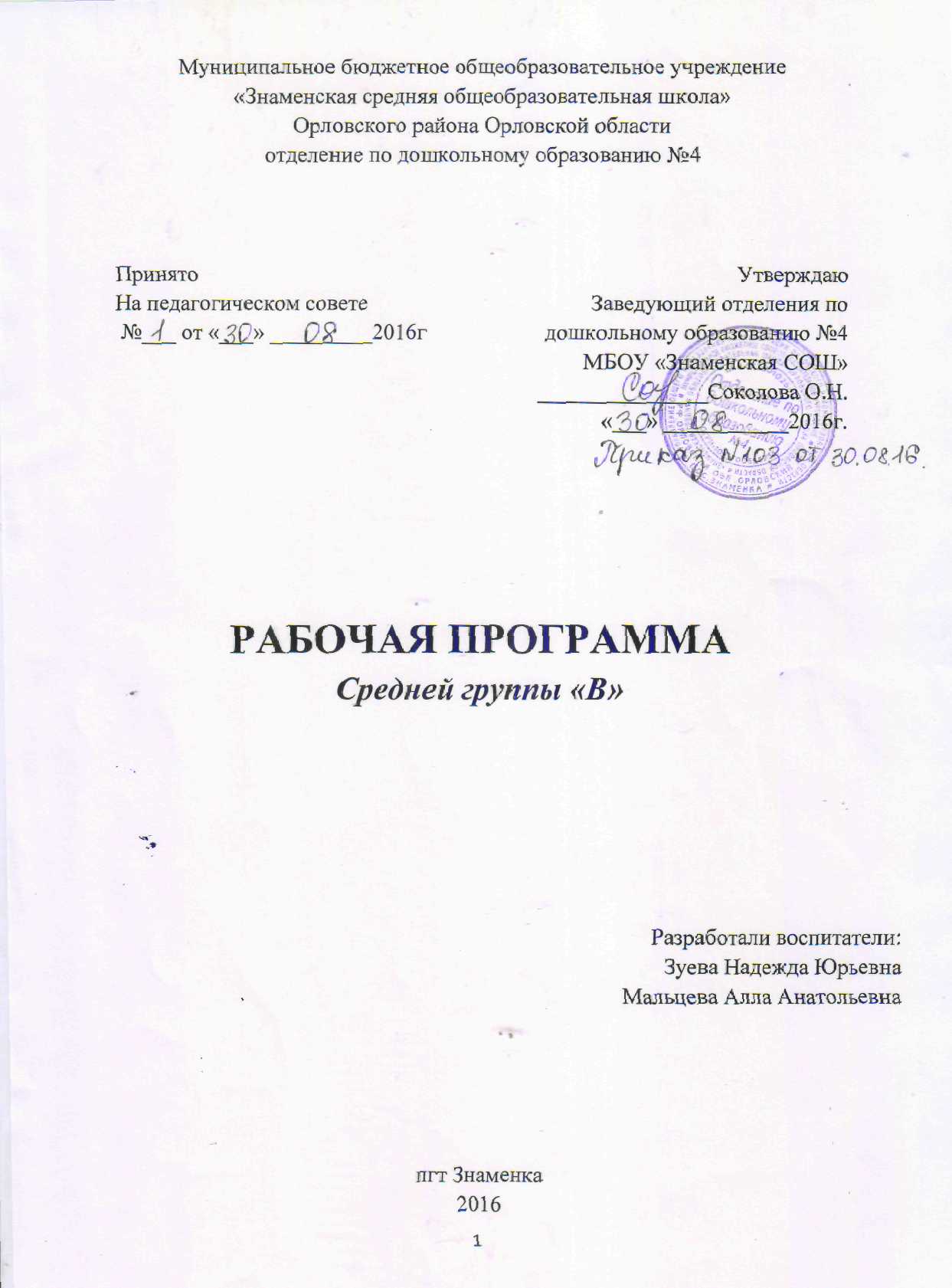 Содержание программы:Целевой раздел……………………………………………………………………..3Пояснительнаязаписка…………………………………………………………....3Цели и задачи реализации Программы……………………………………............3Принципы и подходы в организации образовательного процесса………….......4Характеристики особенностей развития детей 4-5 лет.…………………………...4Планируемые результаты освоения программы…………………………………...6Содержательный  раздел ………………………………………………………...72.1 Описание образовательной деятельности в соответствии с направлениями развития ребёнка…………………………………………………………………………...72.1.1.Образовательная область «Социально-коммуникативное развитие»………........82.1.2.Образовательная область «Познавательное развитие»…………………………...112.1.3.Образовательная область «Речевое развитие»…………………………………….152.1.4.Образовательная область «Художественно-эстетическое развитие»……………172.1.5.Образовательная область «Физическое развитие»…………………………..……222.1.6. Комплексно-тематическое планирование образовательной деятельности…….252.2.Часть ООП, формируемая участниками образовательных отношений…………...322.2.1 Формы, способы, методы и средства реализации программы с учетом возрастных и индивидуальных особенностей воспитанников, специфики их образовательных потребностей и интересов………………………………………..……352.2.2 Способы и направления поддержки детской инициативы……………………...………………………………………………………...392.2.3 Особенности  взаимодействие с родителями (законными представителями) воспитанников…..……………………………………………………………………...…42Организационный раздел…………………………………………………513.1.    Материально-техническое обеспечение Программыметодическими материалами, средствами обучения и воспитания……………………..............................................................................................513.2.Организация режима пребывания детей в образовательном учреждении………..593.3.Особенности традиционных событий……………...………………………………..613.4.Особенности организации предметно-развивающей среды………………………63      Приложение………………………………………………………….……..664.1 Список детей группы…………………………………………………………………664.2 Характеристика родительского состава (социальный паспорт группы)………….664.3 Расписание НОД……………………………………………………………………….67I.Целевой раздел1.Пояснительная запискаРабочая программа по развитию детей средней группы разработана в соответствии с ООП отделения по дошкольному образованию № 4, в соответствии с введением в действие ФГОС ДО.Рабочая программа по развитию детей второй младшей группы обеспечивает разностороннее развитие детей в возрасте от 4 до 5 лет с учётом их возрастных и индивидуальных особенностей по основным направлениям - физическому, социально-коммуникативному, познавательному, речевому и художественно – эстетическому.Реализуемая программа строится на принципе личностно–развивающего и гуманистического характера взаимодействия взрослого с детьми.Данная программа разработана в соответствии со следующими нормативными документами:• Конституция РФ, ст. 43, 72.• Конвенция о правах ребенка (1989 г.).• Закон РФ «Об образовании».• Типовое положение о ДОУ.• СанПиН 2.4.1.3049-13• Устав ДОУ.• ФГОС ДО.1.1. Цель и задачи основной образовательной программы ДОЦель:Создание благоприятных условий для полноценного проживания ребенком дошкольного детства, формирование основ базовой культуры личности, всестороннее развитие психических и физических качеств в соответствии с возрастными и индивидуальными особенностями, подготовка к жизни в современном обществе, к обучению в школе, обеспечение безопасности жизнедеятельности дошкольника.Задачи:1.Формировать  общую культуру личности детей, в том числе ценностей здорового образа жизни, развивать  их социальные, нравственные, эстетические, интеллектуальные, физические качества, инициативность, самостоятельность и ответственность ребенка, формировать предпосылки учебной деятельности.2.Создать  благоприятные условия   для развития детей в соответствии с их возрастными и индивидуальными особенностями и склонностями, развития способностей и творческого потенциала каждого ребёнка как субъекта отношений с самим собой, другими детьми, взрослым миром.3.Обеспечить  психолого-педагогическую поддержку семьи и повышение компетентности родителей (законных представителей) в   вопросах развития и образования, охраны и укрепления здоровья детей.1.2.Принципы и подходы в организации образовательного процессаПри разработке и реализации образовательной программы учитывались следующие принципы:Полноценное проживание ребенком всех этапов детства, обогащение детского развития. Принцип развивающего образования, в соответствии с которым главной целью дошкольного образования является развитие ребенка.Принцип научной обоснованности и практической применимости.Принцип интеграции содержания дошкольного образования в соответствии с возрастными возможностями и особенностями детей, спецификой и возможностями образовательных областей.Комплексно-тематический принцип построения образовательного процесса ведущей игровой деятельностью.принцип гуманизации, то есть признания уникальности и неповторимости личности каждого ребенка; признания неограниченных возможностей развития личного потенциала каждого ребенка; уважение к личности ребёнка со стороны всех участников образовательного процесса.принцип непрерывности, требует связи всех ступенек дошкольного образования, начиная с раннего и младшего дошкольного возраста до старшей и подготовительной к школе групп и  между детским садом и начальной школой.Принцип культуросообразности, обеспечивающий учет национальных ценностей и традиций в образовании, восполняющий недостатки духовно-нравственного и эмоционального воспитания.Основой организации образовательного процесса является единство воспитательных, развивающих и обучающих целей и задач процесса образования детей дошкольного возраста, в ходе реализации которых формируются такие качества, которые являются ключевыми в развитии дошкольников.Отделение по ДО работает в условиях полного 12-ти часового рабочего дня. Группа функционирует в режиме 5-ти дневной недели.1.3.Возрастная  характеристика  контингента детей  4-5  лет. В игровой деятельности детей среднего дошкольного возраста появляются ролевые взаимодействия. Они указывают на то, что дошкольники начинают отделять себя от принятой роли. В процессе игры роли могут меняться. Игровые действия начинают выполняться не ради них самих, а ради смысла игры. Происходит разделение игровых и реальных взаимодействий детей. Значительное развитие получает изобразительная деятельность. Рисунок становится предметным и детализированным. Графическое изображение человека характеризуется наличием туловища, глаз, рта, носа, волос, иногда одежды и ее деталей. Совершенствуется техническая сторона изобразительной деятельности. Дети могут рисовать основные геометрические фигуры, вырезать ножницами, наклеивать изображения на бумагу и т. д. Усложняется конструирование. Постройки могут включать 5–6 деталей. Формируются навыки конструирования по собственному замыслу, а также планирование последовательности действий. Двигательная сфера ребенка характеризуется позитивными изменениями мелкой и крупной моторики. Развиваются ловкость, координация движений. Дети в этом возрасте лучше, чем младшие дошкольники, удерживают равновесие, перешагивают через небольшие преграды. Усложняются игры с мячом. К концу среднего дошкольного возраста восприятие детей становится более развитым. Они оказываются способными назвать форму, на которую похож тот или иной предмет. Могут вычленять в сложных объектах простые формы и из простых форм воссоздавать сложные объекты. Дети  способны упорядочить группы предметов по сенсорному признаку — величине, цвету; выделить такие параметры, как высота, длина и ширина. Совершенствуется ориентация в пространстве. Возрастает объем памяти. Дети запоминают до 7–8 названий предметов. Начинает складываться произвольное запоминание: дети способны принять задачу на запоминание, помнят поручения взрослых, могут выучить небольшое стихотворение и т. д. Начинает развиваться образное мышление. Дети способны использовать простые схематизированные изображения для решения несложных задач. Дошкольники могут строить по схеме, решать лабиринтные задачи. Развивается предвосхищение. На основе пространственного расположения объектов дети могут сказать, что произойдет в результате их взаимодействия. Однако при этом им трудно встать на позицию другого наблюдателя и во внутреннем плане совершить мысленное преобразование образа. Для детей этого возраста особенно характерны известные феномены Ж. Пиаже: сохранение количества, объема и величины. Например, если им предъявить три черных кружка из бумаги и семь белых кружков из бумаги и спросить: «Каких кружков больше — черных или белых?», большинство ответят, что белых больше. Но если спросить: «Каких больше — белых или бумажных?», ответ будет таким же — больше белых. Продолжает развиваться воображение. Формируются такие его особенности, как оригинальность и произвольность. Дети могут самостоятельно придумать небольшую сказку на заданную тему. Увеличивается устойчивость внимания. Ребенку оказывается доступной сосредоточенная деятельность в течение 15–20 минут. Он способен удерживать в памяти при выполнении каких-либо действий несложное условие. В среднем дошкольном возрасте улучшается произношение звуков и дикция. Речь становится предметом активности детей. Они удачно имитируют голоса животных, интонационно выделяют речь тех или иных персонажей. Интерес вызывают ритмическая структура речи, рифмы. Развивается грамматическая сторона речи. Дошкольники занимаются словотворчеством на основе грамматических правил. Речь детей при взаимодействии друг с другом носит ситуативный характер, а при общении с взрослым становится внеситуативной. Изменяется содержание общения ребенка и взрослого. Оно выходит за пределы конкретной ситуации, в которой оказывается ребенок. Ведущим становится познавательный мотив. Информация, которую ребенок получает в процессе общения, может быть сложной и трудной для понимания, но она вызывает у него интерес. У детей формируется потребность в уважении со стороны взрослого, для них оказывается чрезвычайно важной его похвала. Это приводит к их повышенной обидчивости на замечания. Повышенная обидчивость представляет собой возрастной феномен. Взаимоотношения со сверстниками характеризуются избирательностью, которая выражается в предпочтении одних детей другим. Появляются постоянные партнеры по играм. В группах начинают выделяться лидеры. Появляются конкурентность, соревновательность. Последняя важна для сравнения себя с другим, что ведет к развитию образа Я ребенка, его детализации. Основные достижения возраста связаны с развитием игровой деятельности; появлением ролевых и реальных взаимодействий; с развитием изобразительной деятельности; конструированием по замыслу, планированием; совершенствованием восприятия, развитием образного мышления и воображения, эгоцентричностью познавательной позиции; развитием памяти, внимания, речи, познавательной мотивации; формированием потребности в уважении со стороны взрослого, появлением обидчивости, конкурентности,  соревновательности со сверстниками; дальнейшим развитием образа Я ребенка, его детализацией.   1.4.Планируемые результаты освоения программы.    Результатами освоения программы являются целевые ориентиры дошкольного образования, которые представляют собой социально-нормативные возрастные характеристики возможных достижений ребенка.     К целевым ориентирам дошкольного образования относятся следующие социально-нормативные возрастные характеристики возможных достижений ребенка:Целевые ориентиры на этапе завершения дошкольного образования:ребенок овладевает основными культурными способами деятельности, проявляет инициативу и самостоятельность в разных видах деятельности - игре, общении, познавательно-исследовательской деятельности, конструировании и др.; способен выбирать себе род занятий, участников по совместной деятельности;ребенок обладает установкой положительного отношения к миру, к разным видам труда, другим людям и самому себе, обладает чувством собственного достоинства; активно взаимодействует со сверстниками и взрослыми, участвует в совместных играх. Способен договариваться, учитывать интересы и чувства других, сопереживать неудачам и радоваться успехам других, адекватно проявляет свои чувства, в том числе чувство веры в себя, старается разрешать конфликты;ребенок обладает развитым воображением, которое реализуется в разных видах деятельности, и прежде всего в игре; ребенок владеет разными формами и видами игры, различает условную и реальную ситуации, умеет подчиняться разным правилам и социальным нормам;ребенок достаточно хорошо владеет устной речью, может выражать свои мысли и желания, может использовать речь для выражения своих мыслей, чувств и желаний, построения речевого высказывания в ситуации общения, может выделять звуки в словах, у ребенка складываются предпосылки грамотности;у ребенка развита крупная и мелкая моторика; он подвижен, вынослив, владеет основными движениями, может контролировать свои движения и управлять ими;ребенок способен к волевым усилиям, может следовать социальным нормам поведения и правилам в разных видах деятельности, во взаимоотношениях со взрослыми и сверстниками, может соблюдать правила безопасного поведения и личной гигиены;ребенок проявляет любознательность, задает вопросы взрослым и сверстникам, интересуется причинно-следственными связями, пытается самостоятельно придумывать объяснения явлениям природы и поступкам людей; склонен наблюдать, экспериментировать. Обладает начальными знаниями о себе, о природном и социальном мире, в котором он живет; знаком с произведениями детской литературы, обладает элементарными представлениями из области живой природы, естествознания, математики, истории и т.п.; ребенок способен к принятию собственных решений, опираясь на свои знания и умения в различных видах деятельности.Промежуточные результаты: используем мониторинги (проводятся два раза в год – октябрь, май, диагностики (наблюдения, беседа, эксперимент).II.	Содержательный  раздел2.1. Описание образовательной деятельности в соответствии с направлениями развития ребёнкаСодержание основной общеобразовательной программы дошкольного образования обеспечивает развитие личности, мотивации и способностей детей в различных видах деятельности и охватывает следующие структурные единицы, представляющие определенные направления развития и образования детей (далее – образовательные области):социально-коммуникативное развитие;познавательное развитие;речевое развитие;художественно-эстетическое развитие;физическое развитие.Содержание психолого-педагогической работы2.1.1. Образовательная область «Социально- коммуникативное развитие»Основная цель: позитивная социализация детей дошкольного возраста, приобщение детей к социокультурным нормам, традициям семьи, общества и государстваЗадачи: Усвоение норм и ценностей, принятых в обществе, включая моральные и нравственные ценности.Развитие общения и взаимодействия ребёнка с взрослыми и сверстниками.Становление самостоятельности, целенаправленности и саморегуляции собственных действий.Развитие социального и эмоционального интеллекта, эмоциональной отзывчивости, сопереживания.Формирование готовности к совместной деятельности.Формирование уважительного отношения и чувства принадлежности к своей семье и сообществу детей и взрослых в организации.Формирование позитивных установок к различным видам труда и творчества.Формирование основ безопасности в быту, социуме, природе.Социализация, развитие общения, нравственное воспитание.       Способствовать формированию личностного отношения ребенка к соблюдению (и нарушению) моральных норм: взаимопомощи, сочувствия обиженному и несогласия с действиями обидчика; одобрения действий того, кто поступил справедливо, уступил по просьбе сверстника (разделил кубики поровну). Продолжать работу по формированию доброжелательных взаимоотношений между детьми, обращать внимание детей на хорошие поступки друг друга. Учить коллективным играм, правилам добрых взаимоотношений. Воспитывать скромность, отзывчивость, желание быть справедливым, сильным и смелым; учить испытывать чувство стыда за неблаговидный поступок. Напоминать детям о необходимости здороваться, прощаться, называть работников дошкольного учреждения по имени и отчеству, не вмешиваться в разговор взрослых, вежливо выражать свою просьбу, благодарить за оказанную услугу. Ребенок в семье и сообществе, патриотическое воспитаниеОбраз Я. Формировать представления о росте и развитии ребенка, его прошлом, настоящем и будущем («я был маленьким, я расту, я буду взрослым»). Формировать первичные представления детей об их правах (на игру, доброжелательное отношение, новые знания и др.)   и обязанностях в группе детского сада, дома, на улице (самостоятельно кушать, одеваться, убирать игрушки и др.). Формировать у каждого ребенка уверенность в том, что он хороший, что его любят. Формировать первичные гендерные представления (мальчики сильные, смелые; девочки нежные, женственные). Семья. Углублять представления детей о семье, ее членах. Дать первоначальные представления о родственных отношениях (сын, мама, папа, дочь и т. д.). Интересоваться тем, какие обязанности по дому есть у ребенка (убирать игрушки, помогать накрывать на стол и т. п.). Детский сад. Продолжать знакомить детей с детским садом и его сотрудниками. Совершенствовать умение свободно ориентироваться в помещениях детского сада. Закреплять у детей навыки бережного отношения к вещам, учить использовать их по назначению, ставить на место. Знакомить с традициями детского сада. Закреплять представления ребенка о себе как о члене коллектива, развивать чувство общности с другими детьми. Формировать умение замечать изменения в оформлении группы и зала, участка детского сада (как красиво смотрятся яркие, нарядные игрушки, рисунки детей и т. п.). Привлекать к обсуждению и посильному участию в оформлении группы, к созданию ее символики и традиций. Самообслуживание, самостоятельность, трудовое воспитание         Культурно-гигиенические навыки. Продолжать воспитывать у детей опрятность, привычку следить за своим внешним видом. Воспитывать привычку самостоятельно умываться, мыть руки с мылом перед едой, по мере загрязнения, после пользования туалетом. Закреплять умение пользоваться расческой, носовым платком; при кашле и чихании отворачиваться, прикрывать рот и нос носовым платком. Совершенствовать навыки аккуратного приема пищи: умение брать пищу понемногу, хорошо пережевывать, есть бесшумно, правильно пользоваться столовыми приборами (ложка, вилка), салфеткой, полоскать рот после еды.  Самообслуживание. Совершенствовать умение самостоятельно одеваться, раздеваться. Приучать аккуратно складывать и вешать одежду,   с помощью взрослого приводить ее в порядок (чистить, просушивать). Воспитывать стремление быть аккуратным, опрятным. Приучать самостоятельно готовить свое рабочее место и убирать его после окончания занятий рисованием, лепкой, аппликацией (мыть баночки, кисти, протирать стол и т. д.) Общественно-полезный труд. Воспитывать у детей положительное отношение к труду, желание трудиться. Формировать ответственное отношение к порученному заданию (умение и желание доводить дело до конца, стремление сделать его хорошо). Воспитывать умение выполнять индивидуальные и коллективные поручения, понимать значение результатов своего труда для других; формировать умение договариваться с помощью воспитателя о распределении коллективной работы, заботиться о своевременном завершении совместного задания. Поощрять инициативу в оказании помощи товарищам, взрослым. Приучать детей самостоятельно поддерживать порядок в групповой комнате и на участке детского сада: убирать на место строительный материал, игрушки; помогать воспитателю подклеивать книги, коробки.Труд в природе. Поощрять желание детей ухаживать за растениями и животными; поливать растения, кормить рыб, мыть поилки, наливать в них воду, класть корм в кормушки (при участии воспитателя). В весенний, летний и осенний периоды привлекать детей к посильной работе на огороде и в цветнике (посев семян, полив, сбор урожая); в зимний период — к расчистке снега. Приобщать детей к работе по выращиванию зелени для корма птицам в зимнее время; к подкормке зимующих птиц. Формировать стремление помогать воспитателю приводить в порядок используемое в трудовой деятельности оборудование (очищать, просушивать, относить в отведенное место). Уважение к труду взрослых. Знакомить детей с профессиями близких людей, подчеркивая значимость их труда. Формировать интерес к профессиям родителей. Формирование основ безопасности      Безопасное поведение в природе. Продолжать знакомить с многообразием животного и растительного мира, с явлениями неживой природы. Формировать элементарные представления о способах взаимодействия с животными и растениями, о правилах поведения в природе. Формировать понятия: «съедобное», «несъедобное», «лекарственные растения». Знакомить с опасными насекомыми и ядовитыми растениями. Безопасность на дорогах. Развивать наблюдательность, умение ориентироваться в помещении и на участке детского сада, в ближайшей местности. Продолжать знакомить с понятиями «улица», «дорога», «перекресток», «остановка общественного транспорта» и элементарными правилами поведения на улице. Подводить детей к осознанию необходимости соблюдать правила дорожного движения. Уточнять знания детей о назначении светофора и работе полицейского. Знакомить с различными видами городского транспорта, особенностями их внешнего вида и назначения («Скорая помощь», «Пожарная», машина МЧС, «Полиция», трамвай, троллейбус, автобус). Знакомить со знаками дорожного движения «Пешеходный переход», «Остановка общественного транспорта». Формировать навыки культурного поведения в общественном транспорте. Безопасность собственной жизнедеятельности. Знакомить с правилами безопасного поведения во время игр. Рассказывать о ситуациях, опасных для жизни и здоровья. Знакомить с назначением, работой и правилами пользования бытовыми электроприборами (пылесос, электрочайник, утюг и др.). Закреплять умение пользоваться столовыми приборами (вилка, нож), ножницами. Знакомить с правилами езды на велосипеде. Знакомить с правилами поведения с незнакомыми людьми. Рассказывать детям о работе пожарных, причинах возникновения пожаров и правилах поведения при пожаре. 2.1.2. Образовательная область «Познавательное развитие»Цель: Развитие познавательных способностей и познавательных интересов детей.Задачи:Развитие интересов детей, любознательности и познавательной мотивации.Формирование познавательных действий, становление сознания.Развитие воображения и творческой активности.Формирование первичных представлений о себе, других людях, объектах окружающего мира, их свойствах и отношениях (форме, цвете, размере, материале, звучании, ритме, темпе, количестве, числе, части и целом, пространстве и времени, движении и покое, причинах и следствиях и др.), Формирование первичных представлений о малой родине и Отечестве, представлений о социокультурных ценностях нашего народа, об отечественных традициях и праздниках, о планете Земля как общем доме людей, об особенностях природы, многообразии стран и народов мира.Развитие познавательно - исследовательской деятельностиПродолжать знакомить детей с обобщенными способами исследования разных объектов с помощью специально разработанных систем сенсорных эталонов, помогать осваивать перцептивные действия. Формировать умение получать сведения о новом объекте в процессе его практического исследования. Формировать умение выполнять ряд последовательных действий в соответствии с задачей и предлагаемым алгоритмом деятельности. Учить понимать и использовать в познавательно-исследовательской деятельности модели, предложенные взрослым. Сенсорное развитие. Продолжать работу по сенсорному развитию в разных видах деятельности. Обогащать сенсорный опыт, знакомя детей с широким кругом предметов и объектов, с новыми способами их обследования. Закреплять полученные ранее навыки обследования предметов и объектов. Совершенствовать восприятие детей путем активного использования всех органов чувств (осязание, зрение, слух, вкус, обоняние). Обогащать чувственный опыт и умение фиксировать полученные впечатления в речи. Продолжать знакомить с геометрическими фигурами (круг, треугольник, квадрат, прямоугольник, овал), с цветами (красный, синий, зеленый, желтый, оранжевый, фиолетовый, белый, серый). Развивать осязание. Знакомить с различными материалами на ощупь, путем прикосновения, поглаживания (характеризуя ощущения: гладкое, холодное, пушистое, жесткое, колючее и др.). Формировать образные представления на основе развития образного восприятия в процессе различных видов деятельности. Развивать умение использовать эталоны как общепринятые свойства и качества предметов (цвет, форма, размер, вес и т. п.); подбирать предметы по 1–2 качествам (цвет, размер, материал и т. п.). Проектная деятельность. Развивать первичные навыки в проектно-исследовательской деятельности, оказывать помощь в оформлении ее результатов и создании условий для их презентации сверстникам. Привлекать родителей к участию в исследовательской деятельности детей. Дидактические игры. Учить детей играм, направленным на закрепление представлений о свойствах предметов, совершенствуя умение сравнивать предметы по внешним признакам, группировать; составлять целое из частей (кубики, мозаика, пазлы). Совершенствовать тактильные, слуховые, вкусовые ощущения детей («Определи на ощупь (по вкусу, по звучанию)»). Развивать наблюдательность и внимание («Что изменилось?», «У кого колечко?»). Помогать детям осваивать правила простейших настольно-печатных игр («Домино», «Лото»). Ознакомление с предметным окружением      Создавать условия для расширения представлений детей об объектах окружающего мира. Рассказывать о предметах, необходимых детям в разных видах деятельности (игре, труде, рисовании, аппликации и т. д.). Расширять знания детей об общественном транспорте (автобус, поезд, самолет, теплоход). Продолжать знакомить детей с признаками предметов, побуждать определять их цвет, форму, величину, вес. Рассказывать о материалах (стекло, металл, резина, кожа, пластмасса), из которых сделаны предметы, об их свойствах и качествах. Объяснять целесообразность изготовления предмета из определенного материала (корпус машин — из металла, шины — из резины и т. п.). Формировать элементарные представления об изменении видов человеческого труда и быта на примере истории игрушки и предметов обихода. Формирование элементарных математических представлений      Количество и счет. Дать детям представление о том, что множество («много») может состоять из разных по качеству элементов: предметов разного цвета, размера, формы; учить сравнивать части множества, определяя их равенство или неравенство на основе составления пар предметов (не прибегая к счету). Вводить в речь детей выражения: «Здесь много кружков, одни — красного цвета, а другие — синего; красных кружков больше, чем синих, а синих меньше, чем красных» или «красных и синих кружков поровну». Учить считать до 5 (на основе наглядности), пользуясь правильными приемами счета: называть числительные по порядку; соотносить каждое числительное только с одним предметом пересчитываемой группы; относить последнее числительное ко всем пересчитанным предметам, например: «Один, два, три — всего три кружка». Сравнивать две группы предметов, именуемые числами 1–2, 2–2, 2–3, 3–3, 3–4, 4–4, 4–5, 5–5. Формировать представление о равенстве и неравенстве групп на основе счета: «Здесь один, два зайчика, а здесь одна, две, три елочки. Елочек больше, чем зайчиков; 3 больше, чем 2, а 2 меньше, чем 3». Учить уравнивать неравные группы двумя способами, добавляя к меньшей группе один (недостающий) предмет или убирая из большей группы один (лишний) предмет («К 2 зайчикам добавили 1 зайчика, стало 3 зайчика и елочек тоже 3. Елочек и зайчиков поровну — 3 и 3» или: «Елочек больше (3), а зайчиков меньше (2). Убрали 1 елочку, их стало тоже 2. Елочек и зайчиков стало поровну: 2 и 2»). Отсчитывать предметы из большего количества; выкладывать, приносить определенное количество предметов в соответствии с образцом или заданным числом в пределах 5 (отсчитай 4 петушка, принеси 3 зайчика). На основе счета устанавливать равенство (неравенство) групп предметов в ситуациях, когда предметы в группах расположены на разном расстоянии друг от друга, когда они отличаются по размерам, по форме расположения в пространстве. Величина. Совершенствовать умение сравнивать два предмета по величине (длине, ширине, высоте), а также учить сравнивать два предмета по толщине путем непосредственного наложения или приложения их друг к другу; отражать результаты сравнения в речи, используя прилагательные (длиннее — короче, шире — уже, выше — ниже, толще — тоньше или равные (одинаковые) по длине, ширине, высоте, толщине). Учить сравнивать предметы по двум признакам величины (красная лента длиннее и шире зеленой, желтый шарфик короче и уже синего). Устанавливать размерные отношения между 3–5 предметами разной длины (ширины, высоты), толщины, располагать их в определенной последовательности — в порядке убывания или нарастания величины. Вводить в активную речь детей понятия, обозначающие размерные отношения предметов (эта (красная) башенка — самая высокая, эта (оранжевая) — пониже, эта (розовая) — еще ниже, а эта (желтая) — самая низкая» и т. д.). Форма. Развивать представление детей о геометрических фигурах: круге, квадрате, треугольнике, а также шаре, кубе. Учить выделять особые признаки фигур с помощью зрительного и осязательно-двигательного анализаторов (наличие или отсутствие углов, устойчивость, подвижность и др.). Познакомить детей с прямоугольником, сравнивая его с кругом, квадратом, треугольником. Учить различать и называть прямоугольник, его элементы: углы и стороны. Формировать представление о том, что фигуры могут быть разных размеров: большой — маленький куб (шар, круг, квадрат, треугольник, прямоугольник). Учить соотносить форму предметов с известными геометрическими фигурами: тарелка — круг, платок — квадрат, мяч — шар, окно, дверь — прямоугольник и др. Ориентировка в пространстве. Развивать умения определять пространственные направления от себя, двигаться в заданном направлении (вперед — назад, направо — налево, вверх — вниз); обозначать словами положение предметов по отношению к себе (передо мной стол, справа от меня дверь, слева — окно, сзади на полках — игрушки). Познакомить с пространственными отношениями: далеко — близко (дом стоит близко, а березка растет далеко). Ориентировка во времени. Расширять представления детей о частях суток, их характерных особенностях, последовательности (утро — день — вечер — ночь). Объяснить значение слов: «вчера», «сегодня», «завтра».Ознакомление с социальным миромРасширять представления о правилах поведения в общественных местах. Расширять знания детей об общественном транспорте (автобус, поезд, самолет, теплоход). Формировать первичные представления о школе. Продолжать знакомить с культурными явлениями (театром, цирком, зоопарком, вернисажем), их атрибутами, людьми, работающими в них, правилами поведения. Рассказывать о самых красивых местах родного города (поселка), его достопримечательностях. Дать детям доступные их пониманию представления о государственных праздниках. Рассказывать о Российской армии, о воинах, которые охраняют нашу Родину (пограничники, моряки, летчики). Дать элементарные представления о жизни и особенностях труда в городе и в сельской местности (с опорой на опыт детей). Продолжать знакомить с различными профессиями (шофер, почтальон, продавец, врач  и т. д.); расширять и обогащать представления о трудовых действиях, орудиях труда, результатах труда. Продолжать воспитывать любовь к родному краю; рассказывать детям о самых красивых местах родного города (поселка), его достопримечательностях. Дать детям доступные их пониманию представления о государственных праздниках. Рассказывать о Российской армии, о воинах, которые охраняют нашу Родину (пограничники, моряки, летчики). Ознакомление с миром природыРасширять представления детей о природе. Знакомить детей с представителями различных видов животных и птиц. Знакомить детей с представителями класса пресмыкающихся (ящерица, черепаха), их внешним видом и способами передвижения (у ящерицы продолговатое тело, у нее есть длинный хвост, который она может сбросить; ящерица очень быстро бегает). Расширять представления детей о некоторых насекомых (муравей, бабочка, жук, божья коровка). Расширять представления о фруктах (яблоко, груша, слива, персик и др.), овощах (помидор, огурец, морковь, свекла, лук и др.) и ягодах (малина, смородина, крыжовник и др.), грибах (маслята, опята, сыроежки и др.). Закреплять знания детей о травянистых и комнатных растениях; знакомить со способами ухода за ними. Учить узнавать и называть 3–4 вида деревьев (елка, сосна, береза, клен и др.). В процессе опытнической деятельности расширять представления детей о свойствах песка, глины и камня. Организовывать наблюдения за птицами, прилетающими на участок (ворона, голубь, синица, воробей, снегирь и др.), подкармливать их зимой. Закреплять представления детей об условиях, необходимых для жизни людей, животных, растений (воздух, вода, питание и т. п.). Учить детей замечать изменения в природе. Рассказывать об охране растений и животных. Сезонные наблюдения Осень. Учить детей замечать и называть изменения в природе: похолодало, осадки, ветер, листопад, созревают плоды и корнеплоды, птицы улетают на юг. Устанавливать простейшие связи между явлениями живой и неживой природы (похолодало — исчезли бабочки, жуки; отцвели цветы и т. д.). Привлекать к участию в сборе семян растений. Зима. Учить детей замечать изменения в природе, сравнивать осенний и зимний пейзажи. Наблюдать за поведением птиц на улице и в уголке природы. Рассматривать и сравнивать следы птиц на снегу. Оказывать помощь зимующим птицам, называть их. Расширять представления детей о том, что в мороз вода превращается в лед, сосульки; лед и снег в теплом помещении тают.  Привлекать к участию в зимних забавах: катание с горки на санках, ходьба на лыжах, лепка поделок из снега. Весна. Учить детей узнавать и называть время года; выделять признаки весны: солнышко стало теплее, набухли почки на деревьях, появилась травка, распустились подснежники, появились насекомые. Рассказывать детям о том, что весной зацветают многие комнатные растения. Формировать представления детей о работах, проводимых в весенний период в саду и в огороде. Учить наблюдать за посадкой и всходами семян. Привлекать детей к работам в огороде и цветниках. Лето. Расширять представления детей о летних изменениях в природе: голубое чистое небо, ярко светит солнце, жара, люди легко одеты, загорают, купаются. В процессе различных видов деятельности расширять представления детей о свойствах песка, воды, камней и глины. Закреплять знания о том, что летом созревают многие фрукты, овощи, ягоды и грибы; у животных подрастают детеныши. 2.1.3. Образовательная область «Речевое  развитие»Цель: Формирование устной речи и навыков речевого общения с окружающими на основе овладения литературным языком  своего народа.Задачи:Овладение речью как средством общения и культуры.Обогащение активного словаря.Развитие связной грамматически правильной диалогической и монологической речи.Развитие речевого творчества.Знакомство с книжной культурой, детской литературой, понимание на слух текстов различных жанров детской литературы.Формирование звуковой синтетической активности как предпосылки обучения грамоте.Развитие звуковой и интонационной культуры речи, фонематического слуха.Основные принципы развития речи:Принцип взаимосвязи сенсорного, умственного и речевого развития.Принцип коммуникативно – деятельностного подхода к развитию речи.Принцип развития языкового чутья.Принцип формирования элементарного освоения явлений языкаПринцип взаимосвязи работы над различными сторонами речи.Принцип обогащения мотивации речевой деятельности.          7)        Принцип обеспечения активной языковой практики.Содержание психолого- педагогической работыРазвитие речиРазвивающая речевая среда. Обсуждать с детьми информацию о предметах, явлениях, событиях, выходящих за пределы привычного им ближайшего окружения. Выслушивать детей, уточнять их ответы, подсказывать слова, более точно отражающие особенность предмета, явления, состояния, поступка; помогать логично и понятно высказывать суждение. Способствовать развитию любознательности. Помогать детям доброжелательно общаться со сверстниками, подсказывать, как можно порадовать друга, поздравить его, как спокойно высказать свое недовольство его поступком, как извиниться. Формирование словаря. Пополнять и активизировать словарь детей на основе углубления знаний о ближайшем окружении. Расширять представления о предметах, явлениях, событиях, не имевших места в их собственном опыте. Активизировать употребление в речи названий предметов, их частей, материалов, из которых они изготовлены. Учить использовать в речи наиболее употребительные прилагательные, глаголы, наречия, предлоги. Вводить в словарь детей существительные, обозначающие профессии; глаголы, характеризующие трудовые действия. Продолжать учить детей определять и называть местоположение предмета (слева, справа, рядом, около, между), время суток. Помогать заменять часто используемые детьми указательные местоимения и наречия (там, туда, такой, этот) более точными выразительными словами; употреблять слова-антонимы (чистый — грязный, светло — темно). Учить употреблять существительные с обобщающим значением (мебель, овощи, животные и т. п.). Звуковая культура речи. Закреплять правильное произношение гласных и согласных звуков, отрабатывать произношение свистящих, шипящих и сонорных (р, л) звуков. Развивать артикуляционный аппарат. Продолжать работу над дикцией: совершенствовать отчетливое произнесение слов и словосочетаний. Развивать фонематический слух: учить различать на слух и называть слова, начинающиеся на определенный звук. Совершенствовать интонационную выразительность речи. Грамматический строй речи. Продолжать формировать у детей умение согласовывать слова в предложении, правильно использовать предлоги в речи; образовывать форму множественного числа существительных, обозначающих детенышей животных (по аналогии), употреблять эти существительные в именительном и винительном падежах (лисята — лисят, медвежата — медвежат); правильно употреблять форму множественного числа родительного падежа существительных (вилок, яблок, туфель). Напоминать правильные формы повелительного наклонения некоторых глаголов (Ляг! Лежи! Поезжай! Беги! и т. п.), несклоняемых существительных (пальто, пианино, кофе, какао).96 Поощрять характерное для пятого года жизни словотворчество, тактично подсказывать общепринятый образец слова. Побуждать детей активно употреблять в речи простейшие виды сложносочиненных и сложноподчиненных предложений. Связная речь. Совершенствовать диалогическую речь: учить участвовать в беседе, понятно для слушателей отвечать на вопросы и задавать их. Учить детей рассказывать: описывать предмет, картину; упражнять в составлении рассказов по картине, созданной ребенком с использованием раздаточного дидактического материала. Упражнять детей в умении пересказывать наиболее выразительные и динамичные отрывки из сказок.Приобщение к художественной литературе.Продолжать приучать детей слушать сказки, рассказы, стихотворения; запоминать небольшие и простые по содержанию считалки. Помогать им, используя разные приемы и педагогические ситуации, правильно воспринимать содержание произведения, сопереживать его героям. Зачитывать по просьбе ребенка понравившийся отрывок из сказки, рассказа, стихотворения, помогая становлению личностного отношения к произведению. Поддерживать внимание и интерес к слову в литературном произведении. Продолжать работу по формированию интереса к книге. Предлагать вниманию детей иллюстрированные издания знакомых произведений. Объяснять, как важны в книге рисунки; показывать, как много интересного можно узнать, внимательно рассматривая книжные иллюстрации. Познакомить с книжками, оформленными Ю. Васнецовым, Е. Рачевым, Е. Чарушиным.        2.1.4.Образовательная область «Художественно – эстетическое развитие»Цель:  формирование интереса к эстетической стороне окружающей действительности, эстетического отношения к предметам и явлениям окружающего мира, произведениям искусства; воспитание интереса к художественно-творческой деятельности.Задачи: 1) Развитие предпосылок ценностно-смыслового восприятия и понимания произведений искусства (словесного, музыкального, изобразительного), мира природы. 2) Становление эстетического отношения к окружающему миру. 3) Формирование элементарных представлений о видах искусства. 4) Восприятие музыки, художественной литературы, фольклора. 5) Стимулирование сопереживания персонажам художественных произведений. 6) Реализация самостоятельной творческой деятельности детей (изобразительной, конструктивно-модельной, музыкальной и др.). Приобщение к искусству       Приобщать детей к восприятию искусства, развивать интерес к нему. Поощрять выражение эстетических чувств, проявление эмоций при рассматривании предметов народного и декоративно-прикладного искусства, прослушивании произведений музыкального фольклора. Познакомить детей с профессиями артиста, художника, композитора. Побуждать узнавать и называть предметы и явления природы, окружающей действительности в художественных образах (литература, музыка, изобразительное искусство). Учить различать жанры и виды искусства: стихи, проза, загадки (литература), песни, танцы, музыка, картина (репродукция), скульптура (изобразительное искусство), здание и соооружение (архитектура). Учить выделять и называть основные средства выразительности (цвет, форма, величина, ритм, движение, жест, звук) и создавать свои художественные образы в изобразительной, музыкальной, конструктивной деятельности. Познакомить детей с архитектурой. Формировать представления о том, что дома, в которых они живут (детский сад, школа, другие здания), — это архитектурные сооружения; дома бывают разные по форме, высоте, длине, с разными окнами, с разным количеством этажей, подъездов и т. д. Вызывать интерес к различным строениям, расположенным вокруг детского сада (дома, в которых живут ребенок и его друзья, школа, кинотеатр). Привлекать внимание детей к сходству и различиям разных зданий, поощрять самостоятельное выделение частей здания, его особенностей. Закреплять умение замечать различия в сходных по форме и строению зданиях (форма и величина входных дверей, окон и других частей). Поощрять стремление детей изображать в рисунках, аппликациях реальные и сказочные строения. Организовать посещение музея (совместно с родителями), рассказать о назначении музея. Развивать интерес к посещению кукольного театра, выставок. Закреплять знания детей о книге, книжной иллюстрации. Познакомить с библиотекой как центром хранения книг, созданных писателями и поэтами. Знакомить с произведениями народного искусства (потешки, сказки, загадки, песни, хороводы, заклички, изделия народного декоративно-прикладного искусства). Воспитывать бережное отношение к произведениям искусства. Изобразительная деятельностьПродолжать развивать интерес детей к изобразительной деятельности. Вызывать положительный эмоциональный отклик на предложение рисовать, лепить, вырезать и наклеивать. Продолжать развивать эстетическое восприятие, образные представления, воображение, эстетические чувства, художественно-творческие способности. Продолжать формировать умение рассматривать и обследовать предметы, в том числе с помощью рук. Обогащать представления детей об изобразительном искусстве (иллюстрации к произведениям детской литературы, репродукции произведений живописи, народное декоративное искусство, скульптура малых форм и др.) как основе развития творчества. Учить детей выделять и использовать средства выразительности в рисовании, лепке, аппликации. Продолжать формировать умение создавать коллективные произведения в рисовании, лепке, аппликации. Закреплять умение сохранять правильную позу при рисовании: не горбиться, не наклоняться низко над столом, к мольберту; сидеть свободно, не напрягаясь. Приучать детей быть аккуратными: сохранять свое рабочее место в порядке, по окончании работы убирать все со стола. Учить проявлять дружелюбие при оценке работ других детей. Рисование. Продолжать формировать у детей умение рисовать отдельные предметы и создавать сюжетные композиции, повторяя изображение одних и тех же предметов (неваляшки гуляют, деревья на нашем участке  зимой, цыплята гуляют по травке) и добавляя к ним другие (солнышко, падающий снег и т. д.). Формировать и закреплять представления о форме предметов (круглая, овальная, квадратная, прямоугольная, треугольная), величине, расположении частей. Помогать детям при передаче сюжета располагать изображения на всем листе в соответствии с содержанием действия и включенными в действие объектами. Направлять внимание детей на передачу соотношения предметов по величине: дерево высокое, куст ниже дерева, цветы ниже куста. Продолжать закреплять и обогащать представления детей о цветах и оттенках окружающих предметов и объектов природы. К уже известным цветам и оттенкам добавить новые (коричневый, оранжевый, светло-зеленый); формировать представление о том, как можно получить эти цвета. Учить смешивать краски для получения нужных цветов и оттенков. Развивать желание использовать в рисовании, аппликации разнообразные цвета, обращать внимание на многоцветие окружающего мира. Закреплять умение правильно держать карандаш, кисть, фломастер, цветной мелок; использовать их при создании изображения. Учить детей закрашивать рисунки кистью, карандашом, проводя линии и штрихи только в одном направлении (сверху вниз или слева направо); ритмично наносить мазки, штрихи по всей форме, не выходя за пределы контура; проводить широкие линии всей кистью, а узкие линии и точки — концом ворса кисти. Закреплять умение чисто промывать кисть перед использованием краски другого цвета. К концу года формировать у детей умение получать светлые и темные оттенки цвета, изменяя нажим на карандаш. Формировать умение правильно передавать расположение частей при рисовании сложных предметов (кукла, зайчик и др.) и соотносить их по величине. Декоративное рисование. Продолжать формировать умение создавать декоративные композиции по мотивам дымковских, филимоновских узоров. Использовать дымковские и филимоновские изделия для развития эстетического восприятия прекрасного и в качестве образцов для создания узоров в стиле этих росписей (для росписи могут использоваться вылепленные детьми игрушки и силуэты игрушек, вырезанные из бумаги). Познакомить детей с городецкими изделиями. Учить выделять элементы городецкой росписи (бутоны, купавки, розаны, листья); видеть и называть цвета, используемые в росписи. Лепка. Продолжать развивать интерес детей к лепке; совершенствовать умение лепить из глины (из пластилина, пластической массы). Закреплять приемы лепки, освоенные в предыдущих группах; учить прищипыванию с легким оттягиванием всех краев сплюснутого шара, вытягиванию отдельных  частей из целого куска, прищипыванию мелких деталей (ушки у котенка, клюв у птички). Учить сглаживать пальцами поверхность вылепленного предмета, фигурки. Учить приемам вдавливания середины шара, цилиндра для получения полой формы. Познакомить с приемами использования стеки. Поощрять стремление украшать вылепленные изделия узором при помощи стеки. Закреплять приемы аккуратной лепки. Аппликация. Воспитывать интерес к аппликации, усложняя ее содержание и расширяя возможности создания разнообразных изображений. Формировать у детей умение правильно держать ножницы и пользоваться ими. Обучать вырезыванию, начиная с формирования навыка разрезания по прямой сначала коротких, а затем длинных полос. Учить составлять из полос изображения разных предметов (забор, скамейка, лесенка, дерево, кустик и др.). Учить вырезать круглые формы из квадрата и овальные из прямоугольника путем скругления углов; использовать этот прием для изображения в аппликации овощей, фруктов, ягод, цветов и т. п. Продолжать расширять количество изображаемых в аппликации предметов (птицы, животные, цветы, насекомые, дома, как реальные, так и воображаемые) из готовых форм. Учить детей преобразовывать эти формы, разрезая их на две или четыре части (круг — на полукруги, четверти; квадрат — на треугольники и т. д.). Закреплять навыки аккуратного вырезывания и наклеивания. Поощрять проявление активности и творчества. Конструктивно-модельная деятельность.Обращать внимание детей на различные здания и сооружения вокруг их дома, детского сада. На прогулках в процессе игр рассматривать с детьми машины, тележки, автобусы и другие виды транспорта, выделяя их части, называть их форму и расположение по отношению к самой большой части. Продолжать развивать у детей способность различать и называть строительные детали (куб, пластина, кирпичик, брусок); учить использовать их с учетом конструктивных свойств (устойчивость, форма, величина). Развивать умение устанавливать ассоциативные связи, предлагая вспомнить, какие похожие сооружения дети видели. Учить анализировать образец постройки: выделять основные части, различать и соотносить их по величине и форме, устанавливать пространственное расположение этих частей относительно друг друга (в домах — стены, вверху — перекрытие, крыша; в автомобиле — кабина, кузов и т. д.). Учить самостоятельно измерять постройки (по высоте, длине и шири- не), соблюдать заданный воспитателем принцип конструкции («Построй такой же домик, но высокий»). Учить сооружать постройки из крупного и мелкого строительного материала, использовать детали разного цвета для создания и украшения построек. Обучать конструированию из бумаги: сгибать прямоугольный лист бумаги пополам, совмещая стороны и углы (альбом, флажки для украшения участка, поздравительная открытка), приклеивать к основной форме детали (к дому — окна, двери, трубу; к автобусу — колеса; к стулу — спинку). Приобщать детей к изготовлению поделок из природного материала: коры, веток, листьев, шишек, каштанов, ореховой скорлупы, соломы (лодочки, ежики и т. д.). Учить использовать для закрепления частей клей, пластилин; применять в поделках катушки, коробки разной величины и другие предметы. Музыкальная деятельность       Продолжать развивать у детей интерес к музыке, желание ее слушать, вызывать эмоциональную отзывчивость при восприятии музыкальных произведений. Обогащать музыкальные впечатления, способствовать дальнейшему развитию основ музыкальной культуры. Слушание. Формировать навыки культуры слушания музыки (не отвлекаться, дослушивать произведение до конца). Учить чувствовать характер музыки, узнавать знакомые произведения, высказывать свои впечатления о прослушанном. Учить замечать выразительные средства музыкального произведения: тихо, громко, медленно, быстро. Развивать способность различать звуки по высоте (высокий, низкий в пределах сексты, септимы). Пение. Обучать детей выразительному пению, формировать умение петь протяжно, подвижно, согласованно (в пределах ре — си первой октавы). Развивать умение брать дыхание между короткими музыкальными фразами. Учить петь мелодию чисто, смягчать концы фраз, четко произносить слова, петь выразительно, передавая характер музыки. Учить петь с инструментальным сопровождением и без него (с помощью воспитателя). Песенное творчество. Учить самостоятельно сочинять мелодию колыбельной песни и отвечать на музыкальные вопросы («Как тебя зовут?», «Что ты хочешь, кошечка?», «Где ты?»). Формировать умение импровизировать мелодии на заданный текст. Музыкально-ритмические движения. Продолжать формировать у детей навык ритмичного движения в соответствии с характером музыки. Учить самостоятельно менять движения в соответствии с двух- и трех- частной формой музыки. Совершенствовать танцевальные движения: прямой галоп, пружинка, кружение по одному и в парах. Учить детей двигаться в парах по кругу в танцах и хороводах, ставить ногу на носок и на пятку, ритмично хлопать в ладоши, выполнять простейшие перестроения (из круга врассыпную и обратно), подскоки. Продолжать совершенствовать у детей навыки основных движений (ходьба: «торжественная», спокойная, «таинственная»; бег: легкий, стремительный). Развитие танцевально-игрового творчества. Способствовать развитию эмоционально-образного исполнения музыкально-игровых упражнений (кружатся листочки, падают снежинки) и сценок, используя мимику и пантомиму (зайка веселый и грустный, хитрая лисичка, сердитый волк и т. д.). Обучать инсценированию песен и постановке небольших музыкальных спектаклей. Игра на детских музыкальных инструментах. Формировать умение подыгрывать простейшие мелодии на деревянных ложках, погремушках, барабане, металлофоне.2.1.5.Образовательная область «Физическое развитие».        Физическое развитие включает приобретение опыта в следующих видах деятельности детей: двигательной, в том числе связанной с выполнением упражнений, направленных на развитие таких физических качеств, как координация и гибкость; способствующих правильному  формированию опорно-двигательной системы организма, развитию равновесия, координации движения, крупной и мелкой моторики обеих рук, а также с правильным, не наносящем ущерба организму, выполнением основных движений (ходьба, бег, мягкие прыжки, повороты в обе стороны), формирование  начальных представлений о некоторых видах спорта, овладение подвижными играми с правилами; становление целенаправленности и саморегуляции в двигательной сфере; становление ценностей здорового образа жизни, овладение его элементарными нормами и правилами (в питании, двигательном режиме, закаливании, при формировании полезных привычек и др.). Формирование начальных представлений о здоровом образе жизни      Продолжать знакомство детей с частями тела и органами чувств человека. Формировать представление о значении частей тела и органов чувств для жизни и здоровья человека (руки делают много полезных дел; ноги помогают двигаться; рот говорит, ест; зубы жуют; язык помогает жевать, говорить; кожа чувствует; нос дышит, улавливает запахи; уши слышат). Воспитывать потребность в соблюдении режима питания, употреблении в пищу овощей и фруктов, других полезных продуктов. Формировать представление о необходимых человеку веществах и витаминах. Расширять представления о важности для здоровья сна, гигиенических процедур, движений, закаливания. Знакомить детей с понятиями «здоровье» и «болезнь». Развивать умение устанавливать связь между совершаемым действием и состоянием организма, самочувствием («Я чищу зубы — значит, они у меня будут крепкими и здоровыми», «Я промочил ноги на улице, и у меня начался насморк»). Формировать умение оказывать себе элементарную помощь при ушибах, обращаться за помощью к взрослым при заболевании, травме. Формировать представления о здоровом образе жизни; о значении физических упражнений для организма человека. Продолжать знакомить с физическими упражнениями на укрепление различных органов и систем организма.Физическая культура.Средняя группа (от 4 до 5 лет). Формировать правильную осанку. Развивать и совершенствовать двигательные умения и навыки детей, умение творчески использовать их в самостоятельной двигательной деятельности. Закреплять и развивать умение ходить и бегать с согласованными движениями рук и ног. Учить бегать легко, ритмично, энергично отталкиваясь носком. Учить ползать, пролезать, подлезать, перелезать через предметы. Учить перелезать с одного пролета гимнастической стенки на другой (вправо, влево). Учить энергично отталкиваться и правильно приземляться в прыжках на двух ногах на месте и с продвижением вперед, ориентироваться в пространстве. В прыжках в длину и высоту с места учить сочетать отталкивание со взмахом рук, при приземлении сохранять равновесие. Учить прыжкам через короткую скакалку. Закреплять умение принимать правильное исходное положение при метании, отбивать мяч о землю правой и левой рукой, бросать и ловить его кистями рук (не прижимая к груди). Учить построениям, соблюдению дистанции во время передвижения. Развивать психофизические качества: быстроту, выносливость, гибкость, ловкость и др. Учить выполнять ведущую роль в подвижной игре, осознанно относиться к выполнению правил игры. Во всех формах организации двигательной деятельности развивать у детей организованность, самостоятельность, инициативность, умение поддерживать дружеские взаимоотношения со сверстниками. Подвижные игры. Продолжать развивать активность детей в играх с мячами, скакалками, обручами и т. д. Развивать быстроту, силу, ловкость, пространственную ориентировку. Воспитывать самостоятельность и инициативность в организации знакомых игр. Приучать к выполнению действий по сигналу. Развитие игровой деятельностиОсновные цели и задачи:Создание условий для развития игровой деятельности детей. Формирование игровых умений, развитых культурных форм игры. Развитие у детей интереса к различным видам игр. Всестороннее воспитание и гармоничное развитие детей в игре (эмоционально-нравственное, умственное, физическое, художественно-эстетическое и социально - коммуникативное).Развитие самостоятельности, инициативы, творчества, навыков саморегуляции; формирование доброжелательного отношения к сверстникам, умения взаимодействовать, договариваться, самостоятельно разрешать конфликтные ситуации.Содержание психолого-педагогической работыСюжетно-ролевые игры. Способствовать возникновению у детей игр на темы из окружающей жизни, по мотивам литературных произведений (потешек, песенок, сказок, стихов); обогащению игрового опыта детей посредством объединения отдельных действий в единую сюжетную линию. Развивать умение выбирать роль, выполнять в игре с игрушками несколько взаимосвязанных действий (готовить обед, накрывать на стол, кормить). Учить взаимодействовать в сюжетах с двумя действующими лицами (шофер - пассажир, мама -дочка, врач - больной); в индивидуальных играх с игрушками-заместителями исполнять роль за себя и за игрушку.Показывать способы ролевого поведения, используя обучающие игры.Поощрять попытки детей самостоятельно подбирать атрибуты для той или иной роли; дополнять игровую обстановку недостающими предметами, игрушками.Усложнять, обогащать предметно-игровую среду за счет использования предметов полифункционального назначения и увеличения количества игрушек. Учить детей использовать в играх строительный материал (кубы, бруски, пластины), простейшие деревянные и пластмассовые конструкторы, природный материал (песок, снег, вода); разнообразно действовать с ними (строить горку для кукол, мост, дорогу; лепить изснега заборчик, домик; пускать по воде игрушки).Развивать умение взаимодействовать и ладить друг с другом в непродолжительной совместной игре.Подвижные игры. Развивать активность детей в двигательной деятельности. Организовывать игры со всеми детьми группы. Поощрять игры с каталками, автомобилями, тележками, велосипедами; игры, в которых развиваются навыки лазания, ползанья; игры с мячами, шарами, развивающие ловкость движений.Постепенно вводить игры с более сложными правилами и сменой видов движений.Театрализованные игры.	Пробуждать интерес детей к театрализованной игре, создавать условия для ее проведения. Формировать умение следить за развитием действия в играх-драматизациях и кукольных спектаклях, созданных силами взрослых и старших детей.Учить детей имитировать характерные действия персонажей (птички летают, козленок скачет), передавать эмоциональное состояние человека (мимикой, позой, жестом, движением).Знакомить детей с приемами вождения настольных кукол. Учить сопровождать движения простой песенкой.Вызывать желание действовать с элементами костюмов (шапочки, воротнички и т. д.) и атрибутами как внешними символами роли.Развивать стремление импровизировать на несложные сюжеты песен, сказок. Вызывать желание выступать перед куклами и сверстниками, обустраивая место для выступления.Побуждать участвовать в беседах о театре (театр – актеры - зрители, поведение людей в зрительном зале).Дидактические игры. Закреплять умение детей подбирать предметы по цвету и величине, группировать предметы по назначению и общим признакам, обосновывая свои действия.Учить собирать картинку из 8 - 10 частей («Наша посуда», «Игрушки» и др.).В совместных дидактических играх учить детей выполнять постепенно усложняющиеся правила.2.1.6 Комплексно-тематическое планирование образовательной деятельности2.2.Часть ООП формируемая участниками образовательных отношенийВариативная часть (часть, формируемая участниками образовательных отношений) учитывает видовое разнообразие образовательной организации, приоритетные направления деятельности, региональный компонент. Парциальные и авторские программы не противоречат целям и задачам Программы и соответствуют ФГОС. Учет региональных особенностей при реализации основной образовательной программы. При реализации основной образовательной программы принимаются во внимание климатические особенности средней полосы России, к которой относится Орловская область: время начала и окончания тех или иных сезонных явлений (листопад, таяние снега, и т. д.) и интенсивность их протекания; состав флоры и фауны; длительность светового дня; погодные условия и т. д. Эти факторы  учитываются при составлении перспективно – тематического годового плана психолого – педагогической работы в ДОУ. Климатические особенности Орловского региона учитываются также при проектировании содержания по познанию окружающего мира, приобщению к культуре речи дети знакомятся с явлениями природы, характерными для Орловской области; на НОД по художественно – творческой деятельности (рисование, аппликация, лепка, конструирование) предлагаются для изображения знакомые детям звери, птицы, домашние животные, растения.целью углубленного содержания дошкольного образования по региональному компоненту в дополнение к основной общеобразовательной программе используем парциальные программы:Лыкова И.А. «Цветные ладошки»Ушакова О.С. «Развитие речи дошкольников»Князева О. Л., Стёркина Р. Б., Авдеева «ОБЖ»Авторская программа художественного воспитания, обучения и развития детей 2-7 лет «Цветные ладошки» (формирование эстетического отношения и художественно-творческое развитие в изобразительной деятельности) представляет вариант реализации базисного содержания и специфических задач художественно-эстетического образования детей в изобразительной деятельности.Программа «Цветные ладошки» содержит систему занятий по лепке, аппликации и рисованию для всех возрастных групп ДОУ (задачи, планирование, конспекты занятий).Цели программы — художественное воспитание и развитие детей путем приобщения к духовному миру отечественной культуры; формирование глубоких и доверительных отношений детей и воспитателей в процессе совместной художественной деятельности.Задачи программы: постижение художественного образа произведений изобразительного искусства путем последовательного изучения произведения, мастера, эпохи; открытие в художественном образе произведения искусства духовного мира его творца; построение целостной картины отечественной художественной культуры, ее стилевой, тематической и духовно-нравственной уникальности; развитие в процессе художественной деятельности способности к сочувствию, пониманию, сопереживанию; формирование доброжелательного психологического климата, создания безоценочных взаимоотношений.Интеграция. Новая педагогическая стратегия – взаимосвязь познавательной и продуктивной деятельности детей.Преемственность. Единое творческое пространство – система развивающих занятий по рисованию лепке аппликации с детьми 2-7 лет на основе планирования.Инновации. Полное обеспечение педагогической технологии современными пособиями – учебными наглядно – методическими и практическими.Автор: Лыкова И.А.Реализация Программы основывается на трех составляющих:1. Непосредственно образовательная деятельность.2. Образовательная деятельность, осуществляемая в ходе режимных моментов и специально организованных мероприятий.3. Свободная (нерегламентированная) деятельность воспитанников.Программа развития речи детей дошкольного возраста в детском саду   (Автор: О.С. Ушакова).Программа  раскрывает основные цели, задачи и содержание обучения детей родному языку в возрасте от трех до семи лет, содействует формированию необходимого уровня речевых умений и способностей; направлена на активизацию эмоционально-образной сферы мышления, воспитание интереса к родному слову, развитие чувства языка.Концепция программы базируется на научном положении Ф.А. Сохина о необходимости элементарного осознания ребенком явлений родного языка и речи, лингвистического развития в дошкольном детстве. Поэтому важной отличительной особенностью программы является ее нацеленность на работу по осмысле­нию ребенком основных закономерностей языка.В соответствии с базовыми положениями программы речь ребенка развивается в ходе обобщения языковых явлений, восприятия речи взрослых и собственной речевой активности. Язык и речь рассматриваются как ядро, находящееся в центре развития различных линий психического развития — мышления, воображения, памяти, эмоций. Поэтому обучение языку и развитие речи даются в программе не только в сфере овладения языковыми навыками — фонетическими, грамматическими, лексическими, но и, что весьма важно, в контексте развития общения детей друг с другом и со взрослыми.Необходимым компонентом программы является речевое воспитание, которое предполагает формирование культуры речевого общения и овладение основными коммуникативными способностями.Система обучения дошкольников по программе включает три основные направления:-освоение разных структурных уровней системы языка: фонетики, лексики и грамматики;-освоение навыков овладения языком в его коммуникативной функции (развитие связной речи, речевого общения);- развитие способности к элементарному осознанию языковых и речевых явлений.Реализация этих направлений предполагает организацию образовательного процесса в форме сотрудничества и творческого общения воспитателя с детьми.Программа предполагает, что работа с детьми должна осуществляться в разных видах деятельности: на занятиях по ознакомлению детей с художественной литературой, с явлениями окружающей действительности, по подготовке к обучению грамоте, а также на всех остальных занятиях, в игровой и художественной деятельности, в повседневной жизни (в детском саду и в семье). Программа "Основы безопасности детей дошкольного возраста(авторы: Р.Б. Стеркина, О.Л. Князева, Н.Н. Авдеева)Программа предполагает решение важнейшей социально-педагогической задачи - воспитания у ребенка навыков адекватного поведения в различных неожиданных ситуациях. Содержит комплекс материалов, обеспечивающих стимулирование в дошкольном детстве самостоятельности и ответственности за свое поведение. Ее цели — сформировать у ребенка навыки разумного поведения, научить адекватно вести себя в опасных ситуациях дома и на улице, в городском транспорте, при общении с незнакомыми людьми, взаимодействии с пожароопасными и другими предметами, животными и ядовитыми растениями; способствовать становлению основ экологической культуры, приобщению к здоровому образу жизни. Программа адресована воспитателям старших групп дошкольных образовательных учреждений. Состоит из введения и шести разделов, содержание которых отражает изменения в жизни современного общества и тематическое планирование, в соответствии с которыми строится образовательная работа с детьми: «Ребенок и другие люди», «Ребенок и природа», «Ребенок дома», «Здоровье ребенка», «Эмоциональное благополучие ребенка», «Ребенок на улице города». Содержание программы оставляет  право на использование различных форм и методов организации обучения с учетом индивидуальных и возрастных особенностей детей, социокультурных различий, своеобразия домашних и бытовых условий, а также общей социально-экономической и криминогенной ситуации. В силу особой значимости охраны жизни и здоровья детей программа требует обязательного соблюдения основных ее принципов: полноты (реализации всех ее разделов), системности, учета условий городской и сельской местности, сезонности, возрастной адресованности. Рекомендована Министерством образования РФ.Курс ОБЖ  нацелен на формирование представлений об адекватном поведении в неожиданных ситуациях, навыков самостоятельного принятия решений, а также – на воспитание ответственности за свои поступки. На занятиях по ОБЖ дети тренируются самостоятельно разбираться в ситуации и реагировать на неё, опираясь на полученные ранее знания и собственный опыт. Ребёнок овладевает способностью быть предусмотрительным, оценивать и анализировать ситуацию, видеть возможные последствия тех или иных действий.2.2.1Формы, способы, методы и средства реализации программыс учетом возрастных и индивидуальных особенностей воспитанников, специфики их образовательных потребностей и интересовФормы работы по образовательным областямФормы реализации рабочей программы.Методы и средства реализации 2.2.2 Способы и направления поддержки детской инициативы   Активность ребенка является основной формой его жизнедеятельности, необходимым условием его развития, которая закладывает фундамент и дает перспективы роста интеллектуального, творческого потенциала ребенка.Обеспечение использования собственных, в том числе «ручных», действий в познании различных количественных групп, дающих возможность накопления чувственного опыта предметно-количественного содержания.Использование разнообразного дидактического материала, способствующего выполнению каждым ребенком действий с различными предметами, величинами.Организация речевого общения детей, обеспечивающая самостоятельное использование слов, обозначающих математические понятия, явления окружающей действительности. Организация обучения детей, предполагающая использование детьми совместных действий в освоении различных понятий. Для этого на занятиях дети организуются в микрогруппы по 3-4 человека. Такая организация провоцирует активное речевое общение детей со сверстниками. Организация разнообразных форм взаимодействия: «педагог - дети», «дети - дети».   Направления поддержки детской инициативы:- позиция педагога при организации жизни детей в группе, дающая возможность самостоятельного накопления чувственного опыта и его осмысления. Основная роль воспитателя - организация ситуаций для познания детьми отношений между предметами, когда ребенок сохраняет в процессе обучения чувство комфортности и уверенности в собственных силах.- психологическая перестройка позиции педагога на личностно-ориентированное взаимодействие с ребенком в процессе обучения, содержанием которого является формирование у детей средств и способов приобретения знаний в ходе специально организованной самостоятельной деятельности.2.2.3 Особенности взаимодействие с родителями.Основные цели и задачи:Важнейшим условием обеспечения целостного развития личности ребенка является развитие конструктивного взаимодействия с семьей.Ведущая цель - создание необходимых условий для формирования ответственных взаимоотношений с семьями воспитанников и развития компетентности родителей (способности разрешать разные типы социально - педагогических ситуаций, связанных с воспитанием ребенка); обеспечение права родителей на уважение и понимание, на участие в жизни детского сада. Родителям и воспитателям необходимо преодолеть субординацию, монологизм в отношениях друг с другом, отказаться от привычки критиковать друг друга, научиться видеть друг в друге не средство решения своих проблем, а полноправных партнеров, сотрудников. Основные задачи взаимодействия детского сада с семьей:•изучение отношения педагогов и родителей к различным вопросам воспитания, обучения,   развития детей, условий организации разнообразной деятельности в детском саду и семье;•знакомство педагогов и родителей с лучшим опытом воспитания в детском саду и семье, а также с трудностями, возникающими в семейном и общественном воспитании дошкольников;•информирование друг друга об актуальных задачах воспитания и обучения детей и о возможностях детского сада и семьи в решении данных задач;•создание в детском саду условий для разнообразного по содержанию и формам сотрудничества, способствующего развитию конструктивного взаимодействия педагогов и родителей с детьми;•привлечение семей воспитанников к участию в совместных с педагогами мероприятиях, организуемых в районе (городе, области); •поощрение родителей за внимательное отношение к разнообразным стремлениям и потребностям ребенка, создание необходимых условий для их удовлетворения в семье.Основные направления и формы работы с семьейПерспективный план работы с родителямиСентябрьОктябрьНоябрьДекабрьЯнварьФевральМартАпрельМайОрганизационный раздел.3.1.Материально-техническое обеспечение Программы методическими материалами, средствами обучения и воспитанияОснащение групп, кабинетов, участков ДООУчебно – методическое обеспечение программыОрганизация режима пребывания детей в образовательном учрежденииПравильный режим дня — это рациональная продолжительность и разумное чередование различных видов деятельности и отдыха детей в течение суток. Основным принципом правильного построения режима является его соответствие возрастным психофизиологическим особенностям детей.Режим дня составлен с расчетом на 12 -часовое пребывание ребенка в детском саду.При осуществлении режимных моментов необходимо учитывать также индивидуальные особенности ребенка (длительность сна, вкусовые предпочтения, характер и т.д.).В программе представлен режим дня для второй младшей группы. Организация жизни детей в ДОУ опирается на определённый суточный режим, который представляет собой рациональное чередование отрезков сна и бодрствования в соответствии с физиологическими обоснованиями:*оптимальное время для сна – время спада биоритмической активности: с 12 часов  (у детей 2-3 лет)*оптимальное время для умственной  деятельности – время подъёма умственной работоспособности: с 9 до  11 часов, с 16 до 18 часов.*оптимальное  время для физической деятельности – время подъёма физической работоспособности: с 7 до 10 часов, с 11 до 13 часов, с 17 до 19.30 часов.*оптимальная частота приёмов пищи – 4-5 раз, интервалы между ними не менее 2 часов, но не более 4 часов.*оптимальное время для прогулки – время суток, когда минимально выражены неблагоприятные природные факторы (влажность, температура воздуха, солнечная радиация и др.). Исходя из климатических особенностей региона, график образовательного процесса составляется в соответствии с выделением двух периодов:1. холодный период: учебный год (сентябрь-май, составляется определенный режим дня и расписание непосредственно образовательной деятельности;2. летний период (июнь-август, для которого составляется другой режим дня.Режим дня на холодный периодРежим дня на теплый период3.3  Особенности традиционных событийЭтнический состав воспитанников группы: русские. Обучение и воспитание в ДО осуществляется на русском языке.Основной контингент воспитанников проживает в условиях города (лишь 4  ребенка в селе).Реализация регионального компонента осуществляется через знакомство с национально-культурными особенностями города Орел. Знакомясь с родным краем, его достопримечательностями, ребенок учится осознавать себя, живущим в определенный временной период, в определенных этнокультурных условиях. Опираясь на основные принципы Федерального Государственного образовательного стандарта дошкольного образования, а именно: приобщение детей к социокультурным нормам, традициям семьи, общества и государства, а также учет этнокультурной ситуации развития детей в детском саду важное место отводится совместному проживанию русских традиционных праздников, а также национальных праздников, памятных для нашей Родины дней. Тематика праздников ориентирована на все направления развития ребенка дошкольного возраста и посвящена различным сторонам человеческого бытия: - явлениям нравственной жизни ребенка (Дни «спасибо», доброты, друзей и др.); - окружающей природе (вода, земля, птицы, животные и др.); - миру искусства и литературы (Дни поэзии, детской книги, театра и др.); - традиционным для семьи, общества и государства праздничным событиям (Новый год, Праздник весны и труда, День матери и др.); - наиболее «важным» профессиям (воспитатель, врач, почтальон, строитель и др.); - событиям, формирующим чувство гражданской принадлежности ребенка (День Государственного флага, День России, День защитника Отечества и др.). Примерная циклограмма образовательной деятельности представляет собой технологию реализации Программы, или описание средств (форм, способов, методов и приемов) решения задач психолого-педагогической работы и достижения планируемых результатов освоения Программы. При этом: - количество праздников самостоятельно определяется педагогами, реализующими Программу, в зависимости от возраста и контингента детей, условий и специфики осуществления образовательного процесса и может быть, как сокращено, так и увеличено (дополнено другими Международными и Российскими праздниками или событиями); - указанные праздники могут быть заменены другими социально и личностно значимыми для участников образовательного процесса Международными и Российскими праздниками или событиями; - краткая информационная справка о каждом празднике адресована педагогам, реализующим Программу, и родителям детей дошкольного возраста; - рекомендуемое время проведения праздника не всегда совпадает с официальной датой празднования; в целях оптимизации организации образовательного процесса оно распределено по неделям месяца; фактическая дата проведения праздника самостоятельно определяется педагогами, реализующими Программу; - период подготовки к каждому празднику определяется педагогами, реализующими Программу, в соответствии с возрастом и контингентом детей, условиями и спецификой осуществления образовательного процесса, промежуточными результатами освоения Программы, тематикой праздника; - возраст детей, участвующих в подготовке и проведении праздников, формы работы по подготовке и проведению праздника носят рекомендательный характер; формы подготовки и проведения праздников являются конкретизацией и дополнением форм работы, представленных в разделе «Организация деятельности педагогов и детей по реализации и освоению Программы», носят интегративный характер, то есть позволяют решать задачи психолого-педагогической работы нескольких образовательных областей; - формы работы по подготовке к празднику детей 3-5 лет могут быть использованы и при подготовке к празднику детей 5-7 лет (например, чтение, беседы, разучивание стихотворений по теме и т.п.); - подготовка к праздникам представляет собой описание средств решения задач психолого-педагогической работы и достижения планируемых результатов освоения Программы. Так же необходимо учитывать мероприятия регионального значения и календаря мероприятий ДО.Перечень событий, праздников, мероприятий, проводимых всредней группеПраздники. Новый год, День защитника Отечества, 8 Марта, «Осень», «Весна», «Лето»; праздники, традиционные для группы и детского сада; дни рождения детей. Тематические праздники и развлечения. «Приметы осени», «Русская народная сказка», «Зимушка-зима», «Весна пришла», «Город, в котором ты живешь», «Наступило лето». Театрализованные представления. По сюжетам русских народных сказок: «Лисичка со скалочкой», «Жихарка», «Рукавичка», «Бычок — смоляной бочок», «Пых», «Гуси-лебеди» и т. д. Русское народное творчество. «Загадки», «Любимые народные игры», «Бабушкины сказки», «Пословицы и поговорки», «Любимые сказки», «Русские народные игры», «В гостях у сказки». Концерты. «Мы слушаем музыку», «Любимые песни», «Веселые ритмы». Спортивные развлечения. «Спорт — это сила и здоровье», «Веселые старты», «Здоровье дарит Айболит». Забавы. «Пальчики шагают», «Дождик»; забавы с красками и карандашами, сюрпризные моменты. Фокусы. «Бесконечная нитка», «Превращение воды», «Неиссякаемая ширма», «Волшебное превращение». Особенности организации предметно – развивающей средыВажнейшим условием реализации основной общеобразовательной программы  является создание развивающей и эмоционально комфортной для ребенка образовательной среды. Пребывание в детском саду должно доставлять ребенку радость, а образовательные ситуации должны быть увлекательными. Важнейшие образовательные ориентиры:*обеспечение эмоционального благополучия детей;*создание условий для формирования доброжелательного и внимательного отношения детей к другим людям;* развитие детской самостоятельности (инициативности, автономии и ответственности);*развитие детских способностей, формирующихся в разных видах деятельности.Для реализации этих целей педагогам нужно:*проявлять уважение к личности ребенка и развивать демократический стиль взаимодействия с ним и с другими педагогами;*создавать условия для принятия ребенком ответственности и проявления эмпатии к другим людям;*обсуждать совместно с детьми возникающие конфликты, помогать решать их, вырабатывать общие правила, учить проявлять уважение друг к другу;*обсуждать с детьми важные жизненные вопросы, стимулировать проявление позиции ребенка;*обращать внимание детей на тот факт, что люди различаются по своим убеждениям и ценностям, обсуждать, как это влияет на их поведение;*обсуждать с родителями (законными представителями) целевые ориентиры, на достижение которых направлена деятельность педагогов ДОО, и включать членов семьи в совместное взаимодействие по достижению этих целей.*Система дошкольного образования в образовательной организации нацелена то, чтобы у ребенка развивались игра и познавательная активность. В ДОО созданы условия для проявления таких качеств, как: инициативность, жизнерадостность, любопытство и стремление узнавать новое.Согласно п. 3.3. ФГОС ДО, предметно-пространственная среда должна обеспечивать: *возможность общения и совместной деятельности детей (в том числе детей разного возраста) и взрослых, двигательной активности детей, а также возможности для уединения;*реализацию различных образовательных программ;*в случае организации инклюзивного образования – необходимые для него условия;*учет национально-культурных, климатических условий, в которых осуществляется образовательная деятельность; *учет возрастных особенностей детей.Создание и обновление предметно-развивающей среды по направлениям развитияСоздание и обновление предметно-развивающей среды по видам деятельностиПриложения4.1 Список детей группы1. Арятикова Алиса2.Верижникова Ксения3. Волков Даниил4. Волченков Иван5. Дергачев Даниил6. Долгушина Екатерина7. Зайцева Ольга8. Зуев Артем9. Козельская Дарья10. Коренева Мария11. Кузнецов Егор12. Кулдымов Кирилл13. Крупчатникова Анастасия14. Левушкина Виктория15. Матюхин Артем16. Медведева Александра17. Прыгунова Анастасия18. Рыбалова Алина19. Садовникова Ульяна20. Прасолова Даша21. Фурсов Максим22. Черных Николай23. Юдаков Константин4.2 Характеристика родительского состава группы(социальный паспорт группы)Многодетные семьиВ группе отсутствуют дети, находящиеся под опекой и дети инвалиды.4.3 Расписание НОДСетка организованной образовательной деятельностиТемаРазвернутое содержаниеРазвернутое содержаниеПериодПериодВарианты итоговых мероприятийВарианты итоговых мероприятийТема «До свидания, лето, здравствуй, детский сад!»Вызвать у детей радость от возвращения в детский сад.Продолжать знакомство с детским садом как ближайшим социальным окружением ребенка: профессии сотрудников детсада (воспитатель, младший воспитатель, музыкальный руководитель, завхоз), предметное окружение, правила поведения в детском саду, взаимоотношения со сверстниками. Формировать дружеские, доброжелательные взаимоотношения между детьми (коллективная работа, песенка о дружбе, совместные игры)Вызвать у детей радость от возвращения в детский сад.Продолжать знакомство с детским садом как ближайшим социальным окружением ребенка: профессии сотрудников детсада (воспитатель, младший воспитатель, музыкальный руководитель, завхоз), предметное окружение, правила поведения в детском саду, взаимоотношения со сверстниками. Формировать дружеские, доброжелательные взаимоотношения между детьми (коллективная работа, песенка о дружбе, совместные игры)сентября-10 сентября3ч. –теоретические4ч. -практическиесентября-10 сентября3ч. –теоретические4ч. -практическиеДосуг-развлечение для детей, организованное сотрудниками детского сада с участием родителей.Дети в подготовке не участвуют, но принимают активное участие в развлечении (в подвижных играх, викторинах)Досуг-развлечение для детей, организованное сотрудниками детского сада с участием родителей.Дети в подготовке не участвуют, но принимают активное участие в развлечении (в подвижных играх, викторинах)Темы: «Осень», «Овощи , фрукты»,  «Ягоды и грибы»Расширять представления об осени (сезонные изменения в природе, одежде людей, на участке детского сада).  о времени сбора урожая, о некоторых овощах, фруктах, ягодах, грибах. Развивать умение различать по внешнему виду, вкусу, форма наиболее распространенные овощи (огурец, помидор, морковь, репа), фрукты (яблоки, груша), ягоды (малина, смородина) и называть их. Знакомить с сельскохозяйственными профессиями. Знакомить с правилами безопасного поведения на природе. Воспитывать бережное отношение к природе. Развивать умение замечать красоту осенней природы, вести наблюдения за погодой.Расширять представления об осени (сезонные изменения в природе, одежде людей, на участке детского сада).  о времени сбора урожая, о некоторых овощах, фруктах, ягодах, грибах. Развивать умение различать по внешнему виду, вкусу, форма наиболее распространенные овощи (огурец, помидор, морковь, репа), фрукты (яблоки, груша), ягоды (малина, смородина) и называть их. Знакомить с сельскохозяйственными профессиями. Знакомить с правилами безопасного поведения на природе. Воспитывать бережное отношение к природе. Развивать умение замечать красоту осенней природы, вести наблюдения за погодой.10-23 сентября4ч. –теоретические6ч.- практические10-23 сентября4ч. –теоретические6ч.- практическиеСбор осенних листьев и создание коллективной работы – плаката с самыми красивыми из собранных листьев.Сбор осенних листьев и создание коллективной работы – плаката с самыми красивыми из собранных листьев.Тема «Домашние животные и птицы» Продолжать знакомить с  домашними животными и их детенышами (кошка, корова, коза, собака, свинья), особенностями их поведения и питания, с домашними  птицами (гуси, утки, курицы). Учить называть некоторых животных и их детенышей. Продолжать формировать   представление о строении, отдельных частях тела животных. Знать некоторые особенности их образа жизни (двигаются, едят, издают звуки, где живут). Воспитывать бережное отношение к животным.  Формировать представление, что любому  животному для жизни нужны: свет, тепло, влага и пища.  За животными ухаживает человек, чтобы им было хорошо. Продолжать формировать элементарные представления о способах взаимодействия с животными: наблюдать за животными, не беспокоя их и не причиняя им вред; кормить животных только с разрешения взрослых.Продолжать знакомить с  домашними животными и их детенышами (кошка, корова, коза, собака, свинья), особенностями их поведения и питания, с домашними  птицами (гуси, утки, курицы). Учить называть некоторых животных и их детенышей. Продолжать формировать   представление о строении, отдельных частях тела животных. Знать некоторые особенности их образа жизни (двигаются, едят, издают звуки, где живут). Воспитывать бережное отношение к животным.  Формировать представление, что любому  животному для жизни нужны: свет, тепло, влага и пища.  За животными ухаживает человек, чтобы им было хорошо. Продолжать формировать элементарные представления о способах взаимодействия с животными: наблюдать за животными, не беспокоя их и не причиняя им вред; кормить животных только с разрешения взрослых.26 сентября -14 октября7ч. – теоретические9ч. - практические26 сентября -14 октября7ч. – теоретические9ч. - практическиеТеатрализованное представление  «Бабушка-загадушка» ( по мотивам русского фольклора про дом. Животных), тематическое развлечение «На бабушкином дворе»Театрализованное представление  «Бабушка-загадушка» ( по мотивам русского фольклора про дом. Животных), тематическое развлечение «На бабушкином дворе»Тема «Я и моя семья». Тема «Я и моя семья». Формировать начальные представления о здоровье и здоровом образе жизни. Формировать образ Я.Формировать элементарные навыки ухода за своим лицом и телом. Развивать представления о своем внешнем облике. Развивать гендерные представления. Формировать умение называть свои имя, фамилию, имена членов семьи, говорить о себе в первом лице. Развивать представление о своей семье.Формировать начальные представления о здоровье и здоровом образе жизни. Формировать образ Я.Формировать элементарные навыки ухода за своим лицом и телом. Развивать представления о своем внешнем облике. Развивать гендерные представления. Формировать умение называть свои имя, фамилию, имена членов семьи, говорить о себе в первом лице. Развивать представление о своей семье.17-25октября4ч. – теоретические3ч. - практические17-25октября4ч. – теоретические3ч. - практические Спортивное развлечение  «Мы растем сильными и здоровыми», изготовление семейных альбомовТема «Поздняя осень» «Деревья»Тема «Поздняя осень» «Деревья»Расширять представления детей о поздней осени. Развивать умение замечать изменения в природе: становится все холоднее, люди надевают теплые вещи, птицы улетели на юг, звери готовятся к зиме, листья на деревьях уже опали, выпал 1 снег. Познакомить с некоторыми  деревьями, растущими на территории детского сада: береза, тополь. Учить  различать и называть части дерева: стебель, ствол, листья. Воспитывать бережное отношение к растениям, знакомить с правилами поведения в природе - учить не ломать ветки деревьев и кустарников.Расширять представления детей о поздней осени. Развивать умение замечать изменения в природе: становится все холоднее, люди надевают теплые вещи, птицы улетели на юг, звери готовятся к зиме, листья на деревьях уже опали, выпал 1 снег. Познакомить с некоторыми  деревьями, растущими на территории детского сада: береза, тополь. Учить  различать и называть части дерева: стебель, ствол, листья. Воспитывать бережное отношение к растениям, знакомить с правилами поведения в природе - учить не ломать ветки деревьев и кустарников.26 октября-11 ноября6ч. – теоретические5ч. - практические26 октября-11 ноября6ч. – теоретические5ч. - практическиеПраздник «Осенины»Тема «Улицы села. Транспорт.ПДД.Тема «Улицы села. Транспорт.ПДД.Продолжать знакомить с с. Кытманово, закрепить название нашего села. Знакомить с видами транспорта, в том числе с городским, с правилами поведения , с элементарными правилами  безопасности дорожного движения: автомобили ездят по проезжей части, а пешеходы ходят по тротуару; светофор регулирует движение транспорта и пешеходов. Познакомить с 3 сигналами светофора, понятием «зебра». Формировать умение различать проезжую часть дороги, тротуар, обочину. Знакомить детей со специальными видами транспорта: «Скорая помощь», «Пожарная машина» и их назначением.Продолжать знакомить с с. Кытманово, закрепить название нашего села. Знакомить с видами транспорта, в том числе с городским, с правилами поведения , с элементарными правилами  безопасности дорожного движения: автомобили ездят по проезжей части, а пешеходы ходят по тротуару; светофор регулирует движение транспорта и пешеходов. Познакомить с 3 сигналами светофора, понятием «зебра». Формировать умение различать проезжую часть дороги, тротуар, обочину. Знакомить детей со специальными видами транспорта: «Скорая помощь», «Пожарная машина» и их назначением.14-18ноября3ч. –теоретические3ч. - практические14-18ноября3ч. –теоретические3ч. - практическиеРазвлечение «Красный, желтый, зеленый»Темы «Мое село»  «  Мой дом» (мебель, бытовые приборы)Темы «Мое село»  «  Мой дом» (мебель, бытовые приборы)Знакомить с родным селом, его названием, основными достопримечательностями.Знакомить с ближайшим окружением (основными объектами): дом, улица, магазин, поликлиника, парикмахерская. Знакомить с доступными пониманию детей профессиями (врач, милиционер, продавец, парикмахер, шофер)Знакомить с домом, с предметами домашнего обихода, мебелью, бытовыми приборами. Знакомить с материалами, из которых сделана мебель, их свойствами. Учить устанавливать простейшие связи между предметами и явлениями, делать простейшие обобщения, развивать умение определять цвет, величину, форму, вес предметов мебели, расположение их по отношению к себе (далеко, близко, высоко).Знакомить с родным селом, его названием, основными достопримечательностями.Знакомить с ближайшим окружением (основными объектами): дом, улица, магазин, поликлиника, парикмахерская. Знакомить с доступными пониманию детей профессиями (врач, милиционер, продавец, парикмахер, шофер)Знакомить с домом, с предметами домашнего обихода, мебелью, бытовыми приборами. Знакомить с материалами, из которых сделана мебель, их свойствами. Учить устанавливать простейшие связи между предметами и явлениями, делать простейшие обобщения, развивать умение определять цвет, величину, форму, вес предметов мебели, расположение их по отношению к себе (далеко, близко, высоко).21ноября-7 декабря7ч. – теоретические5ч. - практические21ноября-7 декабря7ч. – теоретические5ч. - практическиеОформление совместных детско-родительских макетов «Моя улица», «Мой дом».Тема «Зима. Зимние забавы. Зимующие птицы».Тема «Зима. Зимние забавы. Зимующие птицы».Расширять представление о зиме. Знакомить с зимними видами спорта. Формировать представления о безопасном поведении зимой. Формировать исследовательский и познавательный интерес в ходе экспериментирования с водой и льдом. Воспитывать бережное отношение к природе, умение замечать красоту зимней природы.Расширять представления о сезонных изменениях в природе (изменения в погоде, растения зимой, поведение зверей и птиц).Познакомить с зимующими птицами: ворона, голубь, синица, воробей, снегирь. Воспитывать желание помогать птицам, учить подкармливать их.Формировать первичные представления о местах, где всегда зима.Расширять представление о зиме. Знакомить с зимними видами спорта. Формировать представления о безопасном поведении зимой. Формировать исследовательский и познавательный интерес в ходе экспериментирования с водой и льдом. Воспитывать бережное отношение к природе, умение замечать красоту зимней природы.Расширять представления о сезонных изменениях в природе (изменения в погоде, растения зимой, поведение зверей и птиц).Познакомить с зимующими птицами: ворона, голубь, синица, воробей, снегирь. Воспитывать желание помогать птицам, учить подкармливать их.Формировать первичные представления о местах, где всегда зима.8-16декабря3ч. – теоретические4ч. - практические8-16декабря3ч. – теоретические4ч. - практическиеФизкультурное развлечение «Здравствуй, гостья зима!»,Размещение на площадке кормушек для птицТема «Зима. Зимние забавы, праздники»Тема «Зима. Зимние забавы, праздники»Продолжать расширять представления о зиме и сезонных изменениях в природе. Формировать безопасное поведение зимой. Продолжать знакомить с зимними явлениями, свойствами снега, льда в ходе экспериментирования и исследовательской деятельности. Побуждать делать приятное близким. Приобщать детей к русскому народному фольклору, играм, забавам, народным праздникам. Новый годПродолжать расширять представления о зиме и сезонных изменениях в природе. Формировать безопасное поведение зимой. Продолжать знакомить с зимними явлениями, свойствами снега, льда в ходе экспериментирования и исследовательской деятельности. Побуждать делать приятное близким. Приобщать детей к русскому народному фольклору, играм, забавам, народным праздникам. Новый год19декабря -16Января6ч. –теоретические6ч.  практические19декабря -16Января6ч. –теоретические6ч.  практическиеНовогодние поздравления, подарки,  утренник.Развлечение «Колядки»Тема «Зима.  Дикие животные зимой»Тема «Зима.  Дикие животные зимой»Расширять представления о диких животных: медведь, лиса, белка, заяц, еж и др., с особенностями их поведения в зимний период, питания. Формировать представления о простейших взаимосвязях в природе.Расширять представления о диких животных: медведь, лиса, белка, заяц, еж и др., с особенностями их поведения в зимний период, питания. Формировать представления о простейших взаимосвязях в природе.17-28 января5ч. – теоретические5ч. - практические17-28 января5ч. – теоретические5ч. - практическиеТеатрализованное представление  «Бабушка-загадушка»  по мотивам русского фольклора про диких животных)Темы: «Зима- волшебница»Темы: «Зима- волшебница»Расширение представлений детей о зиме. Развитие умения устанавливать простейшие связи между явлениями живой и неживой природы. Развитие умения вести сезонные наблюдения, замечать красоту зимней природы, отражать ее в рисунках, лепке. Знакомство с зимними видами спорта.Формирование представлений о безопасном поведении людей зимой. Формирование исследовательского и познавательного интереса в ходе экспериментирования с водой и льдом. Закрепление знаний о свойствах снега и льда.Расширение представлений детей о зиме. Развитие умения устанавливать простейшие связи между явлениями живой и неживой природы. Развитие умения вести сезонные наблюдения, замечать красоту зимней природы, отражать ее в рисунках, лепке. Знакомство с зимними видами спорта.Формирование представлений о безопасном поведении людей зимой. Формирование исследовательского и познавательного интереса в ходе экспериментирования с водой и льдом. Закрепление знаний о свойствах снега и льда.30 января – 10 февраля6ч. - теоретические5ч. - практические30 января – 10 февраля6ч. - теоретические5ч. - практическиеВыставкадетского творчества «Волшебница зима»Тема «Наша Армия»Тема «Наша Армия»Осуществлять патриотическое воспитание. Знакомить с «военными» профессиями. Воспитывать любовь к Родине. Формировать первичные гендерные представления (воспитывать в мальчиках стремление быть сильными, смелыми, стать защитниками Родины)Осуществлять патриотическое воспитание. Знакомить с «военными» профессиями. Воспитывать любовь к Родине. Формировать первичные гендерные представления (воспитывать в мальчиках стремление быть сильными, смелыми, стать защитниками Родины)13-25 февраля6ч. – теоретические6ч. -практические13-25 февраля6ч. – теоретические6ч. -практическиеМузыкально-спортивное развлечение, посвященное Дню защитника ОтечестваТема «8 марта»Проект «Мамин день»Тема «8 марта»Проект «Мамин день»Организовать все виды детской деятельности (игровой, коммуникативной, трудовой, познавательной, исследовательской, продуктивной, музыкально-художественной, чтения) вокруг темы семьи, любви к маме, бабушке. Воспитывать уважение к воспитателям.Организовать все виды детской деятельности (игровой, коммуникативной, трудовой, познавательной, исследовательской, продуктивной, музыкально-художественной, чтения) вокруг темы семьи, любви к маме, бабушке. Воспитывать уважение к воспитателям.25 февраля - 8 марта4ч. - теоретические4ч. - практические25 февраля - 8 марта4ч. - теоретические4ч. - практическиеПраздник «8 Марта». Выставка детского творчества.Подготовка поздравления мам.Темы: «Продукты питания. Посуда»Темы: «Продукты питания. Посуда»Формировать умение есть самостоятельно, аккуратно. Отвечать на вопрос «Что ты сегодня ел?». Дать представление о полезной и вредной пище. Об овощах и фруктах, молочных продуктах полезных для человека.Разговаривать с детьми о том, из каких продуктов состоят некоторые блюда, например борщ.Формирование отчетливого представления о посуде. Воспитывать бережное отношение к ней.  Развивать умение называть предметы посуды, группировать (кухонная, чайная, столовая). Называть некоторые материалы, из которых сделана посуда (стекло, глина), качество поверхности (гладкая, шероховатая).Формировать умение есть самостоятельно, аккуратно. Отвечать на вопрос «Что ты сегодня ел?». Дать представление о полезной и вредной пище. Об овощах и фруктах, молочных продуктах полезных для человека.Разговаривать с детьми о том, из каких продуктов состоят некоторые блюда, например борщ.Формирование отчетливого представления о посуде. Воспитывать бережное отношение к ней.  Развивать умение называть предметы посуды, группировать (кухонная, чайная, столовая). Называть некоторые материалы, из которых сделана посуда (стекло, глина), качество поверхности (гладкая, шероховатая).9-25 марта6ч. – теоретические6ч. - практические9-25 марта6ч. – теоретические6ч. - практическиеДидактическая игра «Накорми Мишутку обедом».Тема «Комнатные растения»»Тема «Комнатные растения»»Формировать знания о комнатных растениях,   и их названиях (фикус, герань),  знакомить со способами ухода за ними. Дать представления о том, что для роста растений нужны земля, вода и воздух. Воспитывать желание участвовать в уходе за комнатными растениями.Формировать знания о комнатных растениях,   и их названиях (фикус, герань),  знакомить со способами ухода за ними. Дать представления о том, что для роста растений нужны земля, вода и воздух. Воспитывать желание участвовать в уходе за комнатными растениями.27 марта-7 апреля5ч. –теоретические6ч. - практические27 марта-7 апреля5ч. –теоретические6ч. - практическиеИзготовление коллективного  панноДля украшения уголка природыТема «Весна»Тема «Весна»Расширять представления в весне. Воспитывать бережное отношение к природе, умение замечать красоту весенней природы. Расширять представления о сезонных изменениях (изменения в погоде, растения весной, поведение зверей и птиц).Расширять представления о простейших связях в природе (потеплело – появилась трава и т.д.)Расширять представления в весне. Воспитывать бережное отношение к природе, умение замечать красоту весенней природы. Расширять представления о сезонных изменениях (изменения в погоде, растения весной, поведение зверей и птиц).Расширять представления о простейших связях в природе (потеплело – появилась трава и т.д.)10-21апреля6ч.- теоретические6ч. - практические10-21апреля6ч.- теоретические6ч. - практическиеТематическое развлечение «В весеннем лесу» Выставка детского творчества.Тема «Насекомые»Тема «Насекомые»Расширять представления о насекомых (бабочка,  майский жук, божья коровка, стрекоза). Продолжать знакомить с правилами поведения в природе: не рвать растения, цветы, не трогать насекомых и т.д.Расширять представления о насекомых (бабочка,  майский жук, божья коровка, стрекоза). Продолжать знакомить с правилами поведения в природе: не рвать растения, цветы, не трогать насекомых и т.д.24 апреля-4 мая4ч. – теоретические3ч. -практические24 апреля-4 мая4ч. – теоретические3ч. -практическиеТеатрализованное представление «В гостях у Мухи-Цокотухи»Тема «День Победы»Тема «День Победы»Воспитывать любовь к Родине, уважение к ветеранам, знакомить с родной историей.Воспитывать любовь к Родине, уважение к ветеранам, знакомить с родной историей.5 - 11 мая 2ч.  - теоретические2ч. - практические5 - 11 мая 2ч.  - теоретические2ч. - практическиеПодготовка поздравлений ветеранам(бабушкам, дедушкам)Тема «В гости ждем мы Лето» Тема «В гости ждем мы Лето» Расширять представления детей о лете, о сезонных изменениях (сезонные изменения в природе, одежде людей, на участке детского сада). Формировать элементарные представления о садовых и огородных растениях. Формировать исследовательский и познавательный интерес в ходе экспериментирования с водой и песком. Воспитывать бережное отношение к природе, умение замечать красоту летней природы. Расширять представления детей о лете, о сезонных изменениях (сезонные изменения в природе, одежде людей, на участке детского сада). Формировать элементарные представления о садовых и огородных растениях. Формировать исследовательский и познавательный интерес в ходе экспериментирования с водой и песком. Воспитывать бережное отношение к природе, умение замечать красоту летней природы. 12-31 мая7ч. – теоретические6ч. – практические12-31 мая7ч. – теоретические6ч. – практическиеПраздник, посвященный Дню защиты Детей.Направления развития и образования детей (далее - образовательные области):Формы работыНаправления развития и образования детей (далее - образовательные области):Средняя группаФизическое развитиеИгровая беседа с элементами движенийИграУтренняя гимнастикаГимнастика после снаГимнастика по предупреждению плоскостопияИнтегративная деятельностьУпражненияЭкспериментированиеСитуативный разговорБеседаРассказЧтениеПроблемная ситуацияДинамические паузыФизкультминуткиРелаксацияСоциально-коммуникативноеразвитиеИгровое упражнениеИндивидуальная играСовместная с воспитателем играСовместная со сверстниками игра ИграЧтениеБеседаНаблюдениеРассматриваниеПраздникЭкскурсияПоручениеДежурство.Речевое развитиеРассматриваниеИгровая ситуацияДидактическая  играСитуация общенияБеседа (в том числе в процессе наблюдения за объектами природы, трудом взрослых)Хороводная игра с пениемИгра-драматизацияЧтениеОбсуждениеРассказИграПересказСоставление рассказа по картине (по серии сюжетных картин)ТеатрализацияПальчиковая гимнастикаРазучивание стихотворенийАртикуляционная гимнастикаРабота в книжном уголкеПознавательное развитиеРассматриваниеНаблюдениеИгра-экспериментированиеИсследовательская деятельностьКонструированиеРазвивающая играЭкскурсияСитуативный разговорРассказБеседаХудожественно –эстетическоеразвитиеРассматривание эстетическипривлекательных предметов ИграРассматривание художественных произведенийОрганизация выставокИзготовление украшенийСлушание соответствующейвозрасту народной, классической, детской музыкиЭкспериментирование созвукамиМузыкально-дидактическая играРазучивание музыкальных игр и танцевСовместное пениеУчастие в праздникахНепосредственно образовательная деятельностьОбразовательная деятельность, осуществляемая в ходе режимных моментов и специально организованных мероприятийСвободная (нерегламентированная) деятельность воспитанниковЗанятия (индивидуальные, подгрупповые, групповые)Занятия комплексные, интегрированныеЦелевая прогулкиЭкскурсии Тематические встречи (гостиные)Викторины КонкурсыПрезентации Спортивные и интеллектуальные марафоны, олимпиады Коллективный трудИгры, где замысел или организация принадлежит педагогу (дидактические, сюжетно-ролевые, подвижные, театрализованные и др.)Игры, где замысел или организация принадлежит детям (дидактические, сюжетно-ролевые, подвижные, театрализованные и др.)Чтение художественной литературыФестивали Концерты Тематические досугиТеатрализованные представленияСпонтанная игровая деятельностьСвободная творческая, продуктивная деятельностьРассматривание книг, иллюстраций и т.п.Самостоятельная двигательная активностьУединениеМетодыСредства Словесные методы:рассказ, объяснение, беседа, разъяснение, поручение, анализ ситуаций, обсуждение, увещевание, работа с книгойустное или печатное слово:Фольклор: песни, потешки, заклички, сказки, пословицы, былины;поэтические и прозаические произведения (стихотворения, литературные сказки, рассказы, повести и др.);скороговорки, загадки и др.Наглядные методы:наблюдаемые объекты, предметы, явления; наглядные пособия;предметы окружения.Метод иллюстрированияпредполагает применение картинок, рисунков, изображений, символов, иллюстрированных пособий: плакатов, картин, карт, репродукций, зарисовок и др.Метод демонстрациисвязан с демонстрацией объектов, опытов, мультфильмов, кинофильмов, диафильмов и др.Метод показаРазличные действия и движения, манипуляции с предметами, имитирующие движения и др.Методы практического обученияСкороговорки, стихотворения. Музыкально-ритмические движения, этюды-драматизации.Дидактические, музыкально-дидактические игры.Различный материал для продуктивной и творческой деятельности.Упражнения (устные, графические, двигательные (для развития общей и мелкой моторики) и трудовые)Скороговорки, стихотворения. Музыкально-ритмические движения, этюды-драматизации.Дидактические, музыкально-дидактические игры.Различный материал для продуктивной и творческой деятельности.Приучение.Скороговорки, стихотворения. Музыкально-ритмические движения, этюды-драматизации.Дидактические, музыкально-дидактические игры.Различный материал для продуктивной и творческой деятельности.Технические и творческие действияСкороговорки, стихотворения. Музыкально-ритмические движения, этюды-драматизации.Дидактические, музыкально-дидактические игры.Различный материал для продуктивной и творческой деятельности.Методы проблемного обученияРассказы, содержащие проблемный компонент; картотека логических задач и проблемных ситуаций; объекты и явления окружающего мира; различный дидактический материал; материал для экспериментирования и др.  Элемент проблемностиРассказы, содержащие проблемный компонент; картотека логических задач и проблемных ситуаций; объекты и явления окружающего мира; различный дидактический материал; материал для экспериментирования и др.  Познавательное проблемное изложениеРассказы, содержащие проблемный компонент; картотека логических задач и проблемных ситуаций; объекты и явления окружающего мира; различный дидактический материал; материал для экспериментирования и др.  Диалогическое проблемное изложениеРассказы, содержащие проблемный компонент; картотека логических задач и проблемных ситуаций; объекты и явления окружающего мира; различный дидактический материал; материал для экспериментирования и др.  Эвристический или поисковый методРассказы, содержащие проблемный компонент; картотека логических задач и проблемных ситуаций; объекты и явления окружающего мира; различный дидактический материал; материал для экспериментирования и др.  Фиксация успеха, достигнутого ребенком, его аргументация создает положительный эмоциональный фон для проведения обучения, способствует возникновение познавательного интереса.Возрастная группаНаправления(вид деятельности)Способы поддержки детской инициативыПодготовительная группа (6-7 лет)ИгроваяКоммуникативнаяПознавательно-исследовательскаяВосприятие художественной литературы и фольклораСамообслуживание и элементарный бытовой трудКонструированиеИзобразительная (рисование, лепка, аппликация)Музыкальная (восприятие и понимание смысла музыкальных произведений, пение, музыкально-ритмические движения, игры на детских музыкальных инструментах)Двигательная (овладение основными движениями)Сюжетно-ролевые игры с современной тематикой, в том числе авторские; игры с правилами, игры-драматизации, игры с гендерной направленностью. 
Детская художественная литература, наборысюжетных картин,видеофильмы,мультфильмы, настольные игры, дидактические игры, кукольный театрОборудование дляэкспериментирования,компас, весы, песок, вода, камни, магниты, лупа, микроскоп, природныйматериал, карта области, макеты, фото родного края, дидактические,развивающие игры.Детская литература,медиатека, предметырусской старины. 
Оборудование дляразличных видов труда(тазики, щетки, лейки, салфетки, палочки-рыхлители, лопатки и др.)Конструктор напольный и настольный, мелкиеигрушки для обыгрывания, схемы, альбомы собразцами сооружений, бумага, природный и иной материал. Гуашь, краска, кисти, бумага, трафареты, салфетки, бросовый и игровой материал.Музыкальные инструменты, музыкально- дидактические игры, ложки, трещотки, дудочки, технические средства обучения, подиум.Нестандартное испортивное оборудование, модули, инвентарь,атрибуты к подвижным играм, техническиесредства обучения.№Активные формы работыНаглядная информацияИндивидуальная работаЦель1.Совместная подготовка к учебному году.«Режим дня», «Наши занятия», «Будь здоров», «Безопасность», «Это интересно»,« Объявления!»Беседы по Безопасности детей по дороге в детский сад и домаОбновление группового инвентаряНацелить родителей к  активной, совместной и педагогически правильной работе по обучению и воспитанию детей2.  Родительское собраниеОбъявление – приглашение (тема, перечень вопросов)
Рекомендации  и пожелания по работе группы
Ознакомление родителей с планом на год. Обсуждение рекомендаций и пожеланий. Создание родительского комитета 3.Консультация«Возрастные особенности детей 4-5 лет жизни»Советы воспитателей:«Акватерапия и здоровьесбереже-ние», «Режим – это важно!»,«Роль семьи в воспитании детей»Беседы: «Одежда детей в группе и на улице!», «Живём по режиму!»Настроить родителей на плодотворную совместную работу по плану  и правилам группы.
NАктивные формы работыНаглядная информацияИндивидуальная работаЦель1.Выставка поделок из овощей и фруктов «Осенняя корзина»Объявление, приглашения, выставкаСовместно подготовить мини-выставку.Вовлечение родителей в активную совместную работу семья – ДО. Помощь при оформлении2.Консультация «Метод изотерапии в развитии дошкольников»Оформление  рисунков сделанных в совместной деятельности детей и  родителей дома. Тема: «Рисуем вместе!»Советы,предложенияОзнакомить родителей воспитанников с основными факторами, способствующими укреплению и сохранению здоровья дошкольника в домашних условиях и условиях ДО.3.Индивидуальные беседы Тема: «Вакцинация против гриппа и ОРВИ»«Как беречь здоровье!»,«Профилактика гриппа!»Беседа о здоровье детей, индивидуальных способах профилактики и лечения.Привлечение родителей к подготовке группы к холодам и профилактике заболеваемости.
NАктивные формы работыНаглядная информацияИндивидуальная работаЦель1.Консультация  «Роль развивающей игры в семье и детском саду и дома»«Играйте вместе с нами»«Дидактическая игра как важное средство умственного развития детей!» Рекомендации  по привлечению детей в игру!» (игровые действия)Помощь – совет по приобретению игр домой, привлечению детей в игру.Формировать у детей и родителей заинтересованность и умение играть в настольные дидактические игры.2.Консультация  «Мама, почитай мне!»«Какие книги нужно читать детям 4-5 лет», «Книга – лучший друг»Помощь – совет по приобретению книг, необходимых для детей данного возрастаФормировать у родителей заинтересованность в приобщение детей к литературе
NАктивные формы работыНаглядная информацияИндивидуальная работаЦель1.Родительское собрание «Нетрадиционные техники рисования как метод развития творческих способностей детей»Беседы, советы, рекомендации2.Совместно проведённый праздник Зимы!«Как дарить подарки!», «Безопасность во время новогодних каникул»Предложения участия, советы по костюмам. Беседа о безопасности во время новогодних каникул.Получить положительные эмоции от праздника, удовлетворение от участия, воспитывать сплочение, коммуникабельность.
NАктивные формы работыНаглядная информацияИндивидуальная работаЦель1.Консультация «Зимняя прогулка в детском саду!»Организация фотовыставки, папка
 «Зимой гуляем, наблюдаем, трудимся,  играем!» (о важности зимних прогулок!)Советы, рекомендации по прогулке с родителями вечером.Дать информацию о прогулках в детском саду, мероприятиях и видах деятельности на улице, подвижных играх. Воспитывать желание активно с детьми проводить  время на улице.2.Беседа «Речь дошкольника»«Читаем всей семьёй!»,
«Игры с детьми по развитию речи», «Характеристика речи ребёнка 3 – 4лет».Беседы и советы по теме.
Дать знания о важности развития речи, как заниматься дома развитием речи, эффективных приёмах. Развивать заинтересованность родителей в решении вопросов совместного развития детей. Воспитывать активность
NАктивные формы работыНаглядная информацияИндивидуальная работаЦель1.Консультация «Мальчишки и девчонки – какие они?»Объявление – приглашение (тема, перечень вопросов),
 Рекомендации  и пожелания по работе группы,
Обсуждение рекомендаций и пожеланий 2.Консультация- «Физкультура – ура!»
«Занятия физическими упражнениями с ребёнком дома!», «Бережём здоровье детей  вместе!», «Игры с мячом!»Использование  спортинвентаряПривлекать к здоровому образу жизни, занятиям физкультурой, упражнениям со спортинвентарём. Воспитывать активное участие в укреплении здоровья детей.3.Праздник «23 февраля- праздник настоящих мужчин»Беседа «Воспитание мужчины»Привлечь родителей к нравственному воспитанию детей
NАктивные формы работыНаглядная информацияИндивидуальная работаЦель1.Праздник посвященный 8 мартаОбъявление – приглашение«Наши девчонки!»Привлечь родителей к нравственному воспитанию детей2. «Маленькие драчуны»Приглашение – объявление, «Наказание и поощрение!»
«Согласие между родителями – это важно!»
Обмен  мнениями, решение проблемных ситуаций в группе.Научить родителей правильно реагировать на ссоры, споры, драки детей, научить решать конфликты, поделиться способами наказания и поощрения, воспитывать желания мирным путём находить выход из разных проблемных ситуаций.3.Совместное создание в группе огорода«Как использовать пластиковую бутылку?»,
«Что посадим в огороде!»,
«Стихи о  растениях»,
Фоторепортаж «Как мы ухаживаем за растениями!»Сбор семян, подготовка земли, творческое оформление огородаПриобщить родителей к созданию в группе огорода, знакомству детей с растениями, уходу за ними. Фотоотчёт для родителей.
NАктивные формы работыНаглядная информацияИндивидуальная работаЦель1.День открытых дверей для родителейРазвлечение «Полезные игры»ПриглашениеСписок мероприятий в день открытых дверейПредложения, отзывы родителейПознакомить родителей с ходом дел в группе, занятиями, режимными моментами. Дать возможность пронаблюдать своего ребенка в коллективе, на занятиях. Воспитывать уважение к воспитателям, детскому саду, интерес к воспитательно – образовательному процессу.2.День добрых дел «Лучший друг»«Радуга добрых дел»Советы, рекомендации, просьбы, пояснения.Привлечь к проблемам группы, воспитывать желание проявлять участие и интерес в жизни ребенка в ДО, создание в группе благоприятных отношений между всеми участниками образовательного процесса.3.Беседа «Упрямство и капризы»«Наказание и поощрение!»
«Согласие между родителями – это важно!»
«Как решить спор!»Консультации  родителям   по проведению ими занятий, зарядок, прогулки.
Подготовка материала к занятиям.Привлечь родителей к воспитанию детей, научить управлять детским коллективом, выполнять  с ними задания, доводить дело до конца, воспитывать уверенность в  себе.
NАктивные формы работыНаглядная информацияИндивидуальная работаЦель1.Тематическая неделя, посвященная Дню Победы.Уголок патриотического воспитания, стен газета «Честь и слава»Консультации, беседы «Воспитываем патриота»Привлечь родителей к участию в воспитательно-образовательном процессе по формированию нравственных качеств у детей.2.Родительское собрание «Успехи нашей группы!»« Диагностика»,   «Дошкольное портфолио»анкетирование «Как для Вас прошёл этот год!»Дать информацию об успехах детей на конец учебного года  3.Подготовка участка к летнему периодуПокраска  предметов участка, клумбы, песокПривлечь родителей к подготовке группы к летнему периоду работы.Место размещенияОсновное предназначениеОборудование и игровые материалыМузыкальный залНепосредственно образовательная деятельностьДосуговые мероприятия ПраздникиТеатрализованные представленияРодительские собрания и прочие мероприятия для родителейфортепианоЭкран + проекторМузыкальный центр СтульяСтолики детскиеКовровое покрытиеСтульчики детские Уголок для музыкальных инструментовДетские музыкальные инструментыУголок для спортивного инвентаряСпортивное оборудованиеГрупповая комнатаНепосредственно образовательная, совместная,индивидуальная,самостоятельная,игровая деятельностьТюль-2 шт.Полка под цветы-1 шт. Тумбочка-1шт.Столы детские-6 шт.Стулья детские- шт.Столик детский -1шт.Палас-2 шт.Дорожка -1 шт.Плафоны-6 шт.Центр «художественного чтения»Книжная полкаКниги художественные.Центр «познавательно – исследовательской деятельности»Центр «парикмахерская»зеркало(1шт.)набор «Парикмахер»(1шт.) Трюмо детское- 1 шт.Центр «семья»«кухня»столик игровой-1штколяски для кукол-2шткроватка кукольная-1штЦентр «конструктивной деятельности»набор строительный-4шт.конструктор «лего»-1шт.Набор кубиков- 3шт.Игрушки, развивающее оборудование:Настольно-дидактические игры- 15 шт.Машинки детские- 9 шт.Куклы для девочек-6 шт.Кегли- 12шт.Мячи-12шт.Массажные коврики-4шт.Кольцеброс-1шт. Набор животных- 2шт.Набор детской посуды-2шт.Настольный театрТематические картотекиСпальная комнатаДневной сон,Закаливающая гимнастикаКровать детская -22 шт.Плафоны-6 шт. Стол письменный -1шт.Полки  книжные-2 шт.Тумбочки-2 шт.Стул- 1 шт.ПриемнаяПрием детей,Хранение детской одеждыЛавочки детские-2 шт.Шкафы для одежды-5 шт.Дорожка-1 шт.Тюль-1 шт.Плафоны-2 шт.Центр информации для родителейПрогулочный участокПрогулка детей на свежем воздухеВерандаКачелиПесочница(1шт)Скамья-1штОбразовательная областьМетодические пособияНаглядно-дидактические пособияЭлектронные образовательные ресурсы«Социально-коммуникативное развитие»*«Развитие игровой деятельности» Н. Ф. Губанова;*«Знакомим дошкольников с правилами дорожного движения» Т. Ф. Саулина; *«Занятия по ознакомлению с окружающим миром» О.В.Дыбина*Развитие игровой деятельности. Система работы во второй младшей группе детского сада. Н. Ф. Губанова, М., Мозаика-синтез, 2009г.*Развивающие игры.  Для  детей 2 – 7 лет. Е.Н. Михина, Волгоград. Изд. Учитель, 2011 г.*Семейный театр в детском саду. Совместная деятельность педагогов, родителей и детей. Н.В. Додокина, Е.С.Евдокимова. М., Мозаика-синтез, 2008 г.*«Моя  страна Россия»Н.Ф.Виноградова , Л.А.Соколова.* «Знакомим с окружающим миром» Т.Н.Вострухина, Л.А.Кондрыкинская*Л.Б.Поддубная «Правила дорожного движения». Старшая и подготовительная группы.Корифей, Волгоград,2005г*«Дорожные знаки: для работы с детьми 4 – 7 лет» И. Ю. Бордачева;*Серия «Мир в картинках»: государственные символы России; День победы;*Серия «Рассказы по картинкам»*Серия «Расскажите детям о…»: достопримечательностях Москвы;Московском кремле; Отечественной войне;о музеях и выставках Москвы*«Детям о правилах пожарной безопасности»(форма А3).Художник Ю.К. Школьник.Рабочие тетради для занятий с детьми - М.: Мозаика-Синтез, 2011. — (Школа семи Гномов):http://pochemu4ka.ru/index/http://ya-uchitel.ru/http://www.twirpx.com/http://pedmix.ru/http://stranamasterov.ru/userhttp://nsportal.ru/http://pedsovet.su/http://educontest.net/http://detsad-kitty.ru/http://www.solnet.ee/http://www.maam.ru/http://numi.ru/http://konkurs-rf.ru/http://bebygarden.ru/http://perspektiva-ano.ucoz.ru/http://nsc.1september.ru/http://pedsovet.org/«Познавательное развитие»*«Конструирование из строительного материала» Л. В. Куцакова;*«Ознакомление с природой в детском саду» О. А. Соломенникова;*«Ознакомление с предметным и социальным окружением» О. В. Дыбина;*«Формирование элементарных математических представлений» И. А. Помораева *«Дидактические игры для ознакомления дошкольников с растениями», , В. А.В.А.Дряз   Дрязгунова *«Природа вокруг нас. Младшая и средняя группы. Разработки занятий»М.А.Фисенко,*«Математика в детском саду.» В.П.Новикова«Конспекты занятий в средней группе», ВолчковаТ.М. «Математика для детей 4-5 лет», Колесникова Е.В. *Раздаточный материал «Математика в детском саду»В.П.Новикова*Серия «Мир в картинках»: Авиация; Автомобильный транспорт; Бытовая техника; Арктика и Антарктика; Водный транспорт; Деревья и листья; Домашние животные; Домашние птицы; Животные  - домашние питомцы; Животные жарких стран; Животные средней полосы; Инструменты домашнего мастера; Космос; Морские обитатели; Насекомые; Овощи; Офисная техника и оборудование; Посуда; Рептилии и амфибии; Собаки – друзья и помощники; В горах;Фрукты; Цветы; Ягоды лесные; Ягоды садовые.* Серия «Рассказы по картинкам»: Времена года;  Родная природа; Кем быть?; Профессии; Мой дом; В деревне и др.* Серия «Расскажите детям о…»: фруктах, овощах, садовых ягодах, деревьях, животных жарких стран, морских обитателях, птицах, насекомых, космосе, грибах, домашних животных, хлебе, бытовых приборах, музвкальных инструментах, космонавтике, лесных животных, домашних питомцах, транспорте, специальных машинах.* Плакаты: Овощи, фрукты, животные Африки, животные средней полосы, птицы, домашние животные, домашние питомцы, домашние птицы, цвет, форма, счет до 10, счет до 20.*Картины для рассматривания: Коза с козлятами, свинья с поросятами, собака с щенками, кошка с котятами.Рабочие тетради«Добро пожаловать в экологию» О.А.Воронкевич*«Ознакомление с природой» О.А.Соломенникова;*«Ознакомление с предметным и социальным окружением» О. В. Дыбина;*«Развитие творческого мышления. Работаем по сказке» О. А. Шиян;*«Формирование элементарных математических представлений» И. А. Помораева, В. А. Позина«Речевое развитие»*«Обучение дошкольников грамоте» Н. С. Варенцова;*«Развитие речи в детском саду» В. В. Гербова;*«Развитие речи детей дошкольного возраста» О. О. Ушакова с*Серия «Грамматика в картинках»*Серия «Рассказы по картинкам»*Серия «Беседы с детьми»*Плакаты: алфавит.*Магнитная азбукаРабочие тетради*«Развитие речи у малышей»Д.Денисова, Ю.Дорожин;*«Развитие речи у дошкольников» Д.Денисова, Ю.Дорожин;*«Уроки грамоты для малышей» Д.Денисова, Ю.Дорожин»*«Уроки грамоты для дошкольников» Д.Денисова, Ю.Дорожин;*«Прописи для малышей» Д.Денисова, Ю.Дорожин;*«Прописи для дошкольников» Д.Денисова, Ю.Дорожин*«Развитие речи» В.В. Гербова*«Веселая грамматика» М. Беженова«Художественно-эстетическое развитие»*Комарова Т. С. «Занятия по изобразительной деятельности во второй младшей детского сада». Конспекты занятий. — М.: Мозаика-Синтез, 2007-2010. *Комарова Т. С. «Занятия по изобразительной деятельности в средней группе детского сада». Конспекты занятий. — М.: Мозаика-Синтез, 2007-2010.*Комарова Т. С. «Занятия по изобразительной деятельности в старшей группе детского сада». Конспекты занятий. — М.: Мозаика-Синтез, 2010.*Комарова Т. С. «Развитие художественных способностей дошкольников». — М.: Мозаика- Синтез, 2013.*Серия «Мир в картинках»:Филимоновская народная игрушка. — М.: Мозаика-Синтез, 2005-2010.Городецкая роспись по дереву. — М,: Мозаика-Синтез, 2005-2010.Полхов-Майдан. - М.: Мозаика-Синтез, 2005-2010.Каргополь - народная игрушка. - М,: Мозаика-Синтез, 2005-2010.Дымковская игрушка. - М.: Мозаика-Синтез, 2005-2010.Хохлома,-М.: Мозаика-Синтез, 2005-2010.Гжель. - М.: Мозаика-Синтез, 2005-2010.«Физическая культура»*Пензулаева Л. И. «Физкультурные занятия в детском саду. Вторая младшая группа». — М.: Мозаика-Синтез, 2009-2010.*Пензулаева Л. И. «Физкультурные занятия в детском саду. Средняя группа».-М.: Мозаика-Синтез, 2009-2010.*Пензулаева Л.И. «Физкультурные занятия в детском саду. Старшая группа». - М.: Мозаика-Синтез, 2010.*Серия «Мир в картинках»*Серия «Рассказы по картинкам»: зимние виды спорта, летние виды спорта, распорядок дня.«Физкультурно-оздоровительная работа в ДОУ» Е. А. Гальцова, М. А. Павлова. Режимные моментыСредняя группаПрием и осмотр детей, самостоятельная деятельностьИгры7.00-8.05Утренняя гимнастика8.05-8.20Подготовка к завтраку, завтрак8.20-8.50Самостоятельная деятельность, подготовка к НОД8.50-9.00НОД (с учетом перерыва)9.00-9.50Игры, подготовка к прогулке, прогулка9.50-12.00Возвращение с прогулки, самостоятельная деятельность,         подготовка к обеду12.00-12.20Обед, подготовка ко сну12.20-12.50Подготовка ко сну, дневной сон12.50-15.00Постепенный подъем, самостоятельная деятельность15.00-15.20Подготовка к полднику, полдник15.20-15.30Чтение художественной литературы, игры, труд, индивидуальная работа15.30-16.20Подготовка к ужину, ужин16.20-16.40Самостоятельная игровая деятельность16.40-16.55Подготовка к прогулке, прогулка16.55-18.00Самостоятельная деятельность, уход домой18.00-19.00Режимные моментыСредняя группаПрием детей на улице, осмотр, игры, утренняя гимнастика7.00-8.25Подготовка к завтраку, завтрак8.25-8.55Образовательная деятельность  эстетически-оздоровительного цикла, игры8.55-9.45Подготовка к прогулке, прогулка9.45-11.50Возвращение с прогулки, оздоровительные и закаливающие мероприятия11.50-12.15Подготовка к обеду, обед12.15-12.50Подготовка ко сну, дневной сон12.50-15.00Постепенный подъем, воздушные и водные процедуры15.00-15.20Подготовка к полднику, полдник15.20-15.30Игры, развлечения15.30-16.20Подготовка к ужину, ужин16.20-16.45Подготовка к прогулке, прогулка, уход детей домой16.45-19.00Направления развитияПомещения и их оснащения1. Физическое развитие. Охрана жизни и укрепление здоровья1.Физкультурный зал.2.Физкультурные уголки в группе. 3.Спортивная площадка. 4.Медицинский блок. 2.Социально-коммуникативное развитие1.Уголок уединения в группе.2.Уголок патриотического воспитания.4.Уголок сюжетно-ролевых игр.5.Уголки дежурства.3. Познавательное развитие1.Учебная зона в  группе 2.Библиотека детской литературы в группе и в методическом кабинете.3.Зона конструирования 4.Уголок природы 4. Художественно-эстетическое развитие1.Музыкальный зал. 2.Картинная галерея. 3.Изобразительный уголокв  группе4.Театрализованная зона 5.Уголок ручного труда5.Речевое развитие1.Уголок чтения.2.Центр речевого развития.ДеятельностьОборудованиеигроваяигры, игрушки, игровое оборудованиекоммуникативнаядидактические материалыпознавательно-исследовательскаянатуральные предметы для исследования и образно-символический материал, в том числе макеты, карты, модели, картины и др.восприятие художественной литературы и фольклоракниги для детского чтения, в том числе аудиокниги, иллюстративный материалсамообслуживание и элементарный бытовой трудоборудование и инвентарь для всех видов трудаконструированиеконструкторы разных видов, природные и иные материалыизобразительнаяоборудование и материалы для лепки, аппликации, рисования и конструирования, в том числе строительный материал, конструкторы, природный и бросовый материалмузыкальнаядетские музыкальные инструменты, дидактический материал и др.двигательнаяоборудование для ходьбы, бега, ползания, лазанья, прыгания, занятий с мячом и др.№ п/пФИО родите-лейМесто работыДолж-ностьадреспроживанияФИО детейДата рожде-нияМесто обуче-ния1Кулдымова Вера ВикторовнаКулды-мовАндрей Андрее-вичБУЗДет. Пол-ка № 1ОАО «Стройиндустрия»Медсест-раПгт Знаменкаул. Зеленаяд. 28Кулдымова АннаАндреевнаКулдымова ИринаАндреевнаКулдымов КириллАндреевич19.07.12МБОУ СОШМБОУ СОШДО 4 Ср. гр.«В»2КузинаМарина Михай-ловнаЛевушкинВладимирСергеевичбезработнаябезработныйПгт ЗнаменкаУл. Ленинад. 3 кв. КузинДенисМихайловичЛевушкинаВикторияВладимировнаЛевушкинНиколайВладимирович27.03.0725.09.1219.04.14Кромскаяшкола-интернатДО 4Ср. гр.«В»ДО 41Мл. гр.Понедельник Вторник Среда Четверг Пятница 1.Познание (формирование целостной картины мира)2.Музыка1.Познание (ФЭМП)2.Физическая культура1.Музыка2.Лепка (аппликация)1.Коммуникация. Чтение художественной литературы.2.Физическая культура (на прогулке).1.Художественное творчество (рисование).2.Физическая культура.